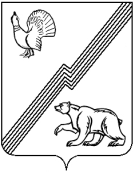 АДМИНИСТРАЦИЯ ГОРОДА ЮГОРСКАХанты-Мансийского автономного округа – Югры ПОСТАНОВЛЕНИЕот 25 ноября 2020 года                                                                                                                 № 1731Об утверждении отчетаоб исполнении бюджета города Югорска за 9 месяцев 2020 годаВ соответствии со статьей 264.2 Бюджетного кодекса Российской Федерации, Положением об отдельных вопросах организации и осуществления бюджетного процесса в городе Югорске, утвержденным решением Думы города Югорска от 26.09.2013 № 48:1. Утвердить отчёт об исполнении бюджета города Югорска за 9 месяцев 2020 года (приложение).2. Разместить постановление на официальном сайте органов местного самоуправления города Югорска.3. Направить постановление в Думу города Югорска и контрольно-счетную палату города Югорска.4. Контроль за выполнением постановления возложить на директора департамента финансов администрации города Югорска И.Ю. Мальцеву.Глава города Югорска								         А.В. БородкинПриложениек постановлениюадминистрации города Югорскаот 25 ноября 2020 года № 1731Отчет об исполнении бюджета города Югорска за 9 месяцев 2020 годаРаздел 1. Исполнение бюджета города Югорска по доходам по кодам классификации доходов бюджетоврублейРаздел 2. Исполнение расходов бюджета города Югорска по разделам и подразделам классификации расходов бюджетоврублейРаздел 3. Исполнение расходов бюджета города Югорска по ведомственной структуре расходов бюджетов рублейРаздел 4. Исполнение расходов бюджета города Югорска по муниципальным программамрублейРаздел 5. Исполнение бюджета города Югорска по источникам финансирования дефицита бюджета по кодам классификации источников финансирования дефицитов бюджетоврублейКод доходов по бюджетной классификацииНаименованиеИсполнено123XДОХОДЫ - всего2 942 900 299,38000 1 00 00000 00 0000 000НАЛОГОВЫЕ И НЕНАЛОГОВЫЕ ДОХОДЫ1 108 891 480,25000 1 01 00000 00 0000 000НАЛОГИ НА ПРИБЫЛЬ, ДОХОДЫ884 048 017,94000 1 01 02000 01 0000 110Налог на доходы физических лиц884 048 017,94000 1 01 02010 01 0000 110Налог на доходы физических лиц с доходов, источником которых является налоговый агент, за исключением доходов, в отношении которых исчисление и уплата налога осуществляются в соответствии со статьями 227, 227.1 и 228 Налогового кодекса Российской Федерации879 357 134,20000 1 01 02020 01 0000 110Налог на доходы физических лиц с доходов, полученных от осуществления деятельности физическими лицами, зарегистрированными в качестве индивидуальных предпринимателей, нотариусов, занимающихся частной практикой, адвокатов, учредивших адвокатские кабинеты, и других лиц, занимающихся частной практикой в соответствии со статьей 227 Налогового кодекса Российской Федерации328 275,25000 1 01 02030 01 0000 110Налог на доходы физических лиц с доходов, полученных физическими лицами в соответствии со статьей 228 Налогового кодекса Российской Федерации3 401 848,70000 1 01 02040 01 0000 110Налог на доходы физических лиц в виде фиксированных авансовых платежей с доходов, полученных физическими лицами, являющимися иностранными гражданами, осуществляющими трудовую деятельность по найму на основании патента в соответствии со статьей 227.1 Налогового кодекса Российской Федерации960 759,79000 1 03 00000 00 0000 000НАЛОГИ НА ТОВАРЫ (РАБОТЫ, УСЛУГИ), РЕАЛИЗУЕМЫЕ НА ТЕРРИТОРИИ РОССИЙСКОЙ ФЕДЕРАЦИИ17 310 543,79000 1 03 02000 01 0000 110Акцизы по подакцизным товарам (продукции), производимым на территории Российской Федерации17 310 543,79000 1 03 02230 01 0000 110Доходы от уплаты акцизов на дизельное топливо, подлежащие распределению между бюджетами субъектов Российской Федерации и местными бюджетами с учетом установленных дифференцированных нормативов отчислений в местные бюджеты8 070 310,15000 1 03 02231 01 0000 110Доходы от уплаты акцизов на дизельное топливо, подлежащие распределению между бюджетами субъектов Российской Федерации и местными бюджетами с учетом установленных дифференцированных нормативов отчислений в местные бюджеты (по нормативам, установленным Федеральным законом о федеральном бюджете в целях формирования дорожных фондов субъектов Российской Федерации)8 070 310,15000 1 03 02240 01 0000 110Доходы от уплаты акцизов на моторные масла для дизельных и (или) карбюраторных (инжекторных) двигателей, подлежащие распределению между бюджетами субъектов Российской Федерации и местными бюджетами с учетом установленных дифференцированных нормативов отчислений в местные бюджеты55 714,02000 1 03 02241 01 0000 110Доходы от уплаты акцизов на моторные масла для дизельных и (или) карбюраторных (инжекторных) двигателей, подлежащие распределению между бюджетами субъектов Российской Федерации и местными бюджетами с учетом установленных дифференцированных нормативов отчислений в местные бюджеты (по нормативам, установленным Федеральным законом о федеральном бюджете в целях формирования дорожных фондов субъектов Российской Федерации)55 714,02000 1 03 02250 01 0000 110Доходы от уплаты акцизов на автомобильный бензин, подлежащие распределению между бюджетами субъектов Российской Федерации и местными бюджетами с учетом установленных дифференцированных нормативов отчислений в местные бюджеты10 760 874,20000 1 03 02251 01 0000 110Доходы от уплаты акцизов на автомобильный бензин, подлежащие распределению между бюджетами субъектов Российской Федерации и местными бюджетами с учетом установленных дифференцированных нормативов отчислений в местные бюджеты (по нормативам, установленным Федеральным законом о федеральном бюджете в целях формирования дорожных фондов субъектов Российской Федерации)10 760 874,20000 1 03 02260 01 0000 110Доходы от уплаты акцизов на прямогонный бензин, подлежащие распределению между бюджетами субъектов Российской Федерации и местными бюджетами с учетом установленных дифференцированных нормативов отчислений в местные бюджеты-1 576 354,58000 1 03 02261 01 0000 110Доходы от уплаты акцизов на прямогонный бензин, подлежащие распределению между бюджетами субъектов Российской Федерации и местными бюджетами с учетом установленных дифференцированных нормативов отчислений в местные бюджеты (по нормативам, установленным Федеральным законом о федеральном бюджете в целях формирования дорожных фондов субъектов Российской Федерации)-1 576 354,58000 1 05 00000 00 0000 000НАЛОГИ НА СОВОКУПНЫЙ ДОХОД77 562 183,94000 1 05 01000 00 0000 110Налог, взимаемый в связи с применением упрощенной системы налогообложения63 743 896,70000 1 05 01010 01 0000 110Налог, взимаемый с налогоплательщиков, выбравших в качестве объекта налогообложения доходы37 183 512,52000 1 05 01011 01 0000 110Налог, взимаемый с налогоплательщиков, выбравших в качестве объекта налогообложения доходы37 183 512,52000 1 05 01020 01 0000 110Налог, взимаемый с налогоплательщиков, выбравших в качестве объекта налогообложения доходы, уменьшенные на величину расходов26 560 384,18000 1 05 01021 01 0000 110Налог, взимаемый с налогоплательщиков, выбравших в качестве объекта налогообложения доходы, уменьшенные на величину расходов (в том числе минимальный налог, зачисляемый в бюджеты субъектов Российской Федерации)26 560 384,18000 1 05 02000 02 0000 110Единый налог на вмененный доход для отдельных видов деятельности9 041 328,32000 1 05 02010 02 0000 110Единый налог на вмененный доход для отдельных видов деятельности9 041 290,45000 1 05 02020 02 0000 110Единый налог на вмененный доход для отдельных видов деятельности (за налоговые периоды, истекшие до 1 января 2011 года)37,87000 1 05 03000 01 0000 110Единый сельскохозяйственный налог1 447 448,63000 1 05 03010 01 0000 110Единый сельскохозяйственный налог1 447 448,63000 1 05 04000 02 0000 110Налог, взимаемый в связи с применением патентной системы налогообложения3 329 510,29000 1 05 04010 02 0000 110Налог, взимаемый в связи с применением патентной системы налогообложения, зачисляемый в бюджеты городских округов3 329 510,29000 1 06 00000 00 0000 000НАЛОГИ НА ИМУЩЕСТВО30 581 154,32000 1 06 01000 00 0000 110Налог на имущество физических лиц4 093 590,66000 1 06 01020 04 0000 110Налог на имущество физических лиц, взимаемый по ставкам, применяемым к объектам налогообложения, расположенным в границах городских округов4 093 590,66000 1 06 04000 02 0000 110Транспортный налог5 407 567,15000 1 06 04011 02 0000 110Транспортный налог с организаций3 798 251,62000 1 06 04012 02 0000 110Транспортный налог с физических лиц1 609 315,53000 1 06 06000 00 0000 110Земельный налог21 079 996,51000 1 06 06030 00 0000 110Земельный налог с организаций19 701 465,20000 1 06 06032 04 0000 110Земельный налог с организаций, обладающих земельным участком, расположенным в границах городских округов19 701 465,20000 1 06 06040 00 0000 110Земельный налог с физических лиц1 378 531,31000 1 06 06042 04 0000 110Земельный налог с физических лиц, обладающих земельным участком, расположенным в границах городских округов1 378 531,31000 1 08 00000 00 0000 000ГОСУДАРСТВЕННАЯ ПОШЛИНА3 831 329,46000 1 08 03000 01 0000 110Государственная пошлина по делам, рассматриваемым в судах общей юрисдикции, мировыми судьями3 821 329,46000 1 08 03010 01 0000 110Государственная пошлина по делам, рассматриваемым в судах общей юрисдикции, мировыми судьями (за исключением Верховного Суда Российской Федерации)3 821 329,46000 1 08 07000 01 0000 110Государственная пошлина за государственную регистрацию, а также за совершение прочих юридически значимых действий10 000,00000 1 08 07150 01 0000 110Государственная пошлина за выдачу разрешения на установку рекламной конструкции10 000,00000 1 11 00000 00 0000 000ДОХОДЫ ОТ ИСПОЛЬЗОВАНИЯ ИМУЩЕСТВА, НАХОДЯЩЕГОСЯ В ГОСУДАРСТВЕННОЙ И МУНИЦИПАЛЬНОЙ СОБСТВЕННОСТИ50 542 950,18000 1 11 05000 00 0000 120Доходы, получаемые в виде арендной либо иной платы за передачу в возмездное пользование государственного и муниципального имущества (за исключением имущества бюджетных и автономных учреждений, а также имущества государственных и муниципальных унитарных предприятий, в том числе казенных)39 382 658,08000 1 11 05010 00 0000 120Доходы, получаемые в виде арендной платы за земельные участки, государственная собственность на которые не разграничена, а также средства от продажи права на заключение договоров аренды указанных земельных участков30 365 320,35000 1 11 05012 04 0000 120Доходы, получаемые в виде арендной платы за земельные участки, государственная собственность на которые не разграничена и которые расположены в границах городских округов, а также средства от продажи права на заключение договоров аренды указанных земельных участков30 365 320,35000 1 11 05020 00 0000 120Доходы, получаемые в виде арендной платы за земли после разграничения государственной собственности на землю, а также средства от продажи права на заключение договоров аренды указанных земельных участков (за исключением земельных участков бюджетных и автономных учреждений)1 463 914,21000 1 11 05024 04 0000 120Доходы, получаемые в виде арендной платы, а также средства от продажи права на заключение договоров аренды за земли, находящиеся в собственности городских округов (за исключением земельных участков муниципальных бюджетных и автономных учреждений)1 463 914,21000 1 11 05030 00 0000 120Доходы от сдачи в аренду имущества, находящегося в оперативном управлении органов государственной власти, органов местного самоуправления, государственных внебюджетных фондов и созданных ими учреждений (за исключением имущества бюджетных и автономных учреждений)7 553 423,52000 1 11 05034 04 0000 120Доходы от сдачи в аренду имущества, находящегося в оперативном управлении органов управления городских округов и созданных ими учреждений (за исключением имущества муниципальных бюджетных и автономных учреждений)7 553 423,52000 1 11 09000 00 0000 120Прочие доходы от использования имущества и прав, находящихся в государственной и муниципальной собственности (за исключением имущества бюджетных и автономных учреждений, а также имущества государственных и муниципальных унитарных предприятий, в том числе казенных)11 160 292,10000 1 11 09040 00 0000 120Прочие поступления от использования имущества, находящегося в государственной и муниципальной собственности (за исключением имущества бюджетных и автономных учреждений, а также имущества государственных и муниципальных унитарных предприятий, в том числе казенных)11 160 292,10000 1 11 09044 04 0000 120Прочие поступления от использования имущества, находящегося в собственности городских округов (за исключением имущества муниципальных бюджетных и автономных учреждений, а также имущества муниципальных унитарных предприятий, в том числе казенных)11 160 292,10000 1 12 00000 00 0000 000ПЛАТЕЖИ ПРИ ПОЛЬЗОВАНИИ ПРИРОДНЫМИ РЕСУРСАМИ1 052 321,26000 1 12 01000 01 0000 120Плата за негативное воздействие на окружающую среду1 052 321,26000 1 12 01010 01 0000 120Плата за выбросы загрязняющих веществ в атмосферный воздух стационарными объектами-1 051 437,62000 1 12 01030 01 0000 120Плата за сбросы загрязняющих веществ в водные объекты285 856,15000 1 12 01040 01 0000 120Плата за размещение отходов производства и потребления1 817 902,73000 1 12 01041 01 0000 120Плата за размещение отходов производства1 680 347,59000 1 12 01042 01 0000 120Плата за размещение твердых коммунальных отходов137 555,14000 1 13 00000 00 0000 000ДОХОДЫ ОТ ОКАЗАНИЯ ПЛАТНЫХ УСЛУГ И КОМПЕНСАЦИИ ЗАТРАТ ГОСУДАРСТВА2 264 990,96000 1 13 01000 00 0000 130Доходы от оказания платных услуг (работ)11 000,00000 1 13 01990 00 0000 130Прочие доходы от оказания платных услуг (работ)11 000,00000 1 13 01994 04 0000 130Прочие доходы от оказания платных услуг (работ) получателями средств бюджетов городских округов11 000,00000 1 13 02000 00 0000 130Доходы от компенсации затрат государства2 253 990,96000 1 13 02990 00 0000 130Прочие доходы от компенсации затрат государства2 253 990,96000 1 13 02994 04 0000 130Прочие доходы от компенсации затрат бюджетов городских округов2 253 990,96000 1 14 00000 00 0000 000ДОХОДЫ ОТ ПРОДАЖИ МАТЕРИАЛЬНЫХ И НЕМАТЕРИАЛЬНЫХ АКТИВОВ39 233 317,06000 1 14 01000 00 0000 410Доходы от продажи квартир35 708 519,62000 1 14 01040 04 0000 410Доходы от продажи квартир, находящихся в собственности городских округов35 708 519,62000 1 14 02000 00 0000 000Доходы от реализации имущества, находящегося в государственной и муниципальной собственности (за исключением движимого имущества бюджетных и автономных учреждений, а также имущества государственных и муниципальных унитарных предприятий, в том числе казенных)1 927 493,91000 1 14 02040 04 0000 410Доходы от реализации имущества, находящегося в собственности городских округов (за исключением движимого имущества муниципальных бюджетных и автономных учреждений, а также имущества муниципальных унитарных предприятий, в том числе казенных), в части реализации основных средств по указанному имуществу1 927 493,91000 1 14 02043 04 0000 410Доходы от реализации иного имущества, находящегося в собственности городских округов (за исключением имущества муниципальных бюджетных и автономных учреждений, а также имущества муниципальных унитарных предприятий, в том числе казенных), в части реализации основных средств по указанному имуществу1 927 493,91000 1 14 06000 00 0000 430Доходы от продажи земельных участков, находящихся в государственной и муниципальной собственности1 484 480,27000 1 14 06010 00 0000 430Доходы от продажи земельных участков, государственная собственность на которые не разграничена526 469,04000 1 14 06012 04 0000 430Доходы от продажи земельных участков, государственная собственность на которые не разграничена и которые расположены в границах городских округов526 469,04000 1 14 06020 00 0000 430Доходы от продажи земельных участков, государственная собственность на которые разграничена (за исключением земельных участков бюджетных и автономных учреждений)958 011,23000 1 14 06024 04 0000 430Доходы от продажи земельных участков, находящихся в собственности городских округов (за исключением земельных участков муниципальных бюджетных и автономных учреждений)958 011,23000 1 14 06300 00 0000 430Плата за увеличение площади земельных участков, находящихся в частной собственности, в результате перераспределения таких земельных участков и земель (или) земельных участков, находящихся в государственной или муниципальной собственности112 823,26000 1 14 06310 00 0000 430Плата за увеличение площади земельных участков, находящихся в частной собственности, в результате перераспределения таких земельных участков и земель (или) земельных участков, государственная собственность на которые не разграничена94 869,61000 1 14 06312 04 0000 430Плата за увеличение площади земельных участков, находящихся в частной собственности, в результате перераспределения таких земельных участков и земель (или) земельных участков, государственная собственность на которые не разграничена и которые расположены в границах городских округов94 869,61000 1 14 06320 00 0000 430Плата за увеличение площади земельных участков, находящихся в частной собственности, в результате перераспределения таких земельных участков и земельных участков после разграничения государственной собственности на землю17 953,65000 1 14 06324 04 0000 430Плата за увеличение площади земельных участков, находящихся в частной собственности, в результате перераспределения таких земельных участков и земельных участков, находящихся в собственности городских округов17 953,65000 1 16 00000 00 0000 000ШТРАФЫ, САНКЦИИ, ВОЗМЕЩЕНИЕ УЩЕРБА2 183 305,85000 1 16 01000 01 0000 140Административные штрафы, установленные Кодексом Российской Федерации об административных правонарушениях1 363 494,79000 1 16 01050 01 0000 140Административные штрафы, установленные Главой 5 Кодекса Российской Федерации об административных правонарушениях, за административные правонарушения, посягающие на права граждан2 200,00000 1 16 01053 01 0000 140Административные штрафы, установленные Главой 5 Кодекса Российской Федерации об административных правонарушениях, за административные правонарушения, посягающие на права граждан, налагаемые мировыми судьями, комиссиями по делам несовершеннолетних и защите их прав2 200,00000 1 16 01060 01 0000 140Административные штрафы, установленные Главой 6 Кодекса Российской Федерации об административных правонарушениях, за административные правонарушения, посягающие на здоровье, санитарно-эпидемиологическое благополучие населения и общественную нравственность77 000,00000 1 16 01063 01 0000 140Административные штрафы, установленные Главой 6 Кодекса Российской Федерации об административных правонарушениях, за административные правонарушения, посягающие на здоровье, санитарно-эпидемиологическое благополучие населения и общественную нравственность, налагаемые мировыми судьями, комиссиями по делам несовершеннолетних и защите их прав77 000,00000 1 16 01070 01 0000 140Административные штрафы, установленные Главой 7 Кодекса Российской Федерации об административных правонарушениях, за административные правонарушения в области охраны собственности11 300,00000 1 16 01073 01 0000 140Административные штрафы, установленные Главой 7 Кодекса Российской Федерации об административных правонарушениях, за административные правонарушения в области охраны собственности, налагаемые мировыми судьями, комиссиями по делам несовершеннолетних и защите их прав6 300,00000 1 16 01074 01 0000 140Административные штрафы, установленные Главой 7 Кодекса Российской Федерации об административных правонарушениях, за административные правонарушения в области охраны собственности, выявленные должностными лицами органов муниципального контроля5 000,00000 1 16 01080 01 0000 140Административные штрафы, установленные Главой 8 Кодекса Российской Федерации об административных правонарушениях, за административные правонарушения в области охраны окружающей среды и природопользования6 000,00000 1 16 01082 01 0000 140Административные штрафы, установленные Главой 8 Кодекса Российской Федерации об административных правонарушениях, за административные правонарушения в области охраны окружающей среды и природопользования, налагаемые должностными лицами органов исполнительной власти субъектов Российской Федерации, учреждениями субъектов Российской Федерации6 000,00000 1 16 01140 01 0000 140Административные штрафы, установленные Главой 14 Кодекса Российской Федерации об административных правонарушениях, за административные правонарушения в области предпринимательской деятельности и деятельности саморегулируемых организаций237 000,00000 1 16 01143 01 0000 140Административные штрафы, установленные Главой 14 Кодекса Российской Федерации об административных правонарушениях, за административные правонарушения в области предпринимательской деятельности и деятельности саморегулируемых организаций, налагаемые мировыми судьями, комиссиями по делам несовершеннолетних и защите их прав237 000,00000 1 16 01150 01 0000 140Административные штрафы, установленные Главой 15 Кодекса Российской Федерации об административных правонарушениях, за административные правонарушения в области финансов, налогов и сборов, страхования, рынка ценных бумаг25 721,30000 1 16 01153 01 0000 140Административные штрафы, установленные Главой 15 Кодекса Российской Федерации об административных правонарушениях, за административные правонарушения в области финансов, налогов и сборов, страхования, рынка ценных бумаг (за исключением штрафов, указанных в пункте 6 статьи 46 Бюджетного кодекса Российской Федерации), налагаемые мировыми судьями, комиссиями по делам несовершеннолетних и защите их прав25 721,30000 1 16 01190 01 0000 140Административные штрафы, установленные Главой 19 Кодекса Российской Федерации об административных правонарушениях, за административные правонарушения против порядка управления399 070,80000 1 16 01192 01 0000 140Административные штрафы, установленные Главой 19 Кодекса Российской Федерации об административных правонарушениях, за административные правонарушения против порядка управления, налагаемые должностными лицами органов исполнительной власти субъектов Российской Федерации, учреждениями субъектов Российской Федерации5 000,00000 1 16 01193 01 0000 140Административные штрафы, установленные Главой 19 Кодекса Российской Федерации об административных правонарушениях, за административные правонарушения против порядка управления, налагаемые мировыми судьями, комиссиями по делам несовершеннолетних и защите их прав394 070,80000 1 16 01200 01 0000 140Административные штрафы, установленные Главой 20 Кодекса Российской Федерации об административных правонарушениях, за административные правонарушения, посягающие на общественный порядок и общественную безопасность605 202,69000 1 16 01203 01 0000 140Административные штрафы, установленные Главой 20 Кодекса Российской Федерации об административных правонарушениях, за административные правонарушения, посягающие на общественный порядок и общественную безопасность, налагаемые мировыми судьями, комиссиями по делам несовершеннолетних и защите их прав605 202,69000 1 16 02000 02 0000 140Административные штрафы, установленные законами субъектов Российской Федерации об административных правонарушениях35 500,01000 1 16 02010 02 0000 140Административные штрафы, установленные законами субъектов Российской Федерации об административных правонарушениях, за нарушение законов и иных нормативных правовых актов субъектов Российской Федерации35 500,01000 1 16 07090 00 0000 140Иные штрафы, неустойки, пени, уплаченные в соответствии с законом или договором в случае неисполнения или ненадлежащего исполнения обязательств перед государственным (муниципальным) органом, казенным учреждением, Центральным банком Российской Федерации3 748,07000 1 16 07090 04 0000 140Иные штрафы, неустойки, пени, уплаченные в соответствии с законом или договором в случае неисполнения или ненадлежащего исполнения обязательств перед муниципальным органом, (муниципальным казенным учреждением) городского округа3 748,07000 1 16 10000 00 0000 140Платежи в целях возмещения причиненного ущерба (убытков)780 562,98000 1 16 10030 04 0000 140Платежи по искам о возмещении ущерба, а также платежи, уплачиваемые при добровольном возмещении ущерба, причиненного муниципальному имуществу городского округа (за исключением имущества, закрепленного за муниципальными бюджетными (автономными) учреждениями, унитарными предприятиями)161 027,53000 1 16 10032 04 0000 140Прочее возмещение ущерба, причиненного муниципальному имуществу городского округа (за исключением имущества, закрепленного за муниципальными бюджетными (автономными) учреждениями, унитарными предприятиями)161 027,53000 1 16 10060 00 0000 140Платежи в целях возмещения убытков, причиненных уклонением от заключения муниципального контракта71 306,40000 1 16 10061 04 0000 140Платежи в целях возмещения убытков, причиненных уклонением от заключения с муниципальным органом городского округа (муниципальным казенным учреждением) муниципального контракта (за исключением муниципального контракта, финансируемого за счет средств муниципального дорожного фонда)71 306,40000 1 16 10120 00 0000 140Доходы от денежных взысканий (штрафов), поступающие в счет погашения задолженности, образовавшейся до 1 января 2020 года, подлежащие зачислению в бюджеты бюджетной системы Российской Федерации по нормативам, действовавшим в 2019 году548 229,05000 1 16 10123 01 0000 140Доходы от денежных взысканий (штрафов), поступающие в счет погашения задолженности, образовавшейся до 1 января 2020 года, подлежащие зачислению в бюджет муниципального образования по нормативам, действовавшим в 2019 году388 183,57000 1 16 10129 01 0000 140Доходы от денежных взысканий (штрафов), поступающие в счет погашения задолженности, образовавшейся до 1 января 2020 года, подлежащие зачислению в федеральный бюджет и бюджет муниципального образования по нормативам, действовавшим в 2019 году160 045,48000 1 17 00000 00 0000 000ПРОЧИЕ НЕНАЛОГОВЫЕ ДОХОДЫ281 365,49000 1 17 01000 00 0000 180Невыясненные поступления4 632,11000 1 17 01040 04 0000 180Невыясненные поступления, зачисляемые в бюджеты городских округов4 632,11000 1 17 05000 00 0000 180Прочие неналоговые доходы276 733,38000 1 17 05040 04 0000 180Прочие неналоговые доходы бюджетов городских округов276 733,38000 2 00 00000 00 0000 000БЕЗВОЗМЕЗДНЫЕ ПОСТУПЛЕНИЯ1 834 008 819,13000 2 02 00000 00 0000 000БЕЗВОЗМЕЗДНЫЕ ПОСТУПЛЕНИЯ ОТ ДРУГИХ БЮДЖЕТОВ БЮДЖЕТНОЙ СИСТЕМЫ РОССИЙСКОЙ ФЕДЕРАЦИИ1 834 496 463,80000 2 02 10000 00 0000 150Дотации бюджетам бюджетной системы Российской Федерации51 882 300,00000 2 02 15002 00 0000 150Дотации бюджетам на поддержку мер по обеспечению сбалансированности бюджетов51 530 000,00000 2 02 15002 04 0000 150Дотации бюджетам городских округов на поддержку мер по обеспечению сбалансированности бюджетов51 530 000,00000 2 02 15853 00 0000 150Дотации бюджетам городских округов на поддержку мер по обеспечению сбалансированности бюджетов на реализацию мероприятий, связанных с обеспечением санитарно-эпидемиологической безопасности при подготовке к проведению общероссийского голосования по вопросу одобрения изменений в Конституцию Российской Федерации352 300,00000 2 02 15853 04 0000 150Дотации бюджетам городских округов на поддержку мер по обеспечению сбалансированности бюджетов на реализацию мероприятий, связанных с обеспечением санитарно-эпидемиологической безопасности при подготовке к проведению общероссийского голосования по вопросу одобрения изменений в Конституцию Российской Федерации352 300,00000 2 02 20000 00 0000 150Субсидии бюджетам бюджетной системы Российской Федерации (межбюджетные субсидии)607 523 355,59000 2 02 20077 00 0000 150Субсидии бюджетам на софинансирование капитальных вложений в объекты государственной (муниципальной) собственности19 828 706,97000 2 02 20077 04 0000 150Субсидии бюджетам городских округов на софинансирование капитальных вложений в объекты муниципальной собственности19 828 706,97000 2 02 25081 00 0000 150Субсидии бюджетам на государственную поддержку спортивных организаций, осуществляющих подготовку спортивного резерва для сборных команд Российской Федерации287 300,00000 2 02 25081 04 0000 150Субсидии бюджетам городских округов на государственную поддержку спортивных организаций, осуществляющих подготовку спортивного резерва для сборных команд Российской Федерации287 300,00000 2 02 25232 00 0000 150Субсидии бюджетам на создание дополнительных мест для детей в возрасте от 1,5 до 3 лет в образовательных организациях, осуществляющих образовательную деятельность по образовательным программам дошкольного образования291 582 307,69000 2 02 25232 04 0000 150Субсидии бюджетам городских округов на создание дополнительных мест для детей в возрасте от 1,5 до 3 лет в образовательных организациях, осуществляющих образовательную деятельность по образовательным программам дошкольного образования291 582 307,69000 2 02 25497 00 0000 150Субсидии бюджетам на реализацию мероприятий по обеспечению жильем молодых семей1 885 310,92000 2 02 25497 04 0000 150Субсидии бюджетам городских округов на реализацию мероприятий по обеспечению жильем молодых семей1 885 310,92000 2 02 25555 00 0000 150Субсидии бюджетам на реализацию программ формирования современной городской среды5 544 648,06000 2 02 25555 04 0000 150Субсидии бюджетам городских округов на реализацию программ формирования современной городской среды5 544 648,06000 2 02 29999 00 0000 150Прочие субсидии288 395 081,95000 2 02 29999 04 0000 150Прочие субсидии бюджетам городских округов288 395 081,95000 2 02 30000 00 0000 150Субвенции бюджетам бюджетной системы Российской Федерации1 154 494 535,91000 2 02 30024 00 0000 150Субвенции местным бюджетам на выполнение передаваемых полномочий субъектов Российской Федерации1 117 198 502,36000 2 02 30024 04 0000 150Субвенции бюджетам городских округов на выполнение передаваемых полномочий субъектов Российской Федерации1 117 198 502,36000 2 02 30029 00 0000 150Субвенции бюджетам на компенсацию части платы, взимаемой с родителей (законных представителей) за присмотр и уход за детьми, посещающими образовательные организации, реализующие образовательные программы дошкольного образования15 057 000,00000 2 02 30029 04 0000 150Субвенции бюджетам городских округов на компенсацию части платы, взимаемой с родителей (законных представителей) за присмотр и уход за детьми, посещающими образовательные организации, реализующие образовательные программы дошкольного образования15 057 000,00000 2 02 35082 00 0000 150Субвенции бюджетам муниципальных образований на предоставление жилых помещений детям-сиротам и детям, оставшимся без попечения родителей, лицам из их числа по договорам найма специализированных жилых помещений14 862 408,00000 2 02 35082 04 0000 150Субвенции бюджетам городских округов на предоставление жилых помещений детям-сиротам и детям, оставшимся без попечения родителей, лицам из их числа по договорам найма специализированных жилых помещений14 862 408,00000 2 02 35118 00 0000 150Субвенции бюджетам на осуществление первичного воинского учета на территориях, где отсутствуют военные комиссариаты3 211 345,55000 2 02 35118 04 0000 150Субвенции бюджетам городских округов на осуществление первичного воинского учета на территориях, где отсутствуют военные комиссариаты3 211 345,55000 2 02 35120 00 0000 150Субвенции бюджетам на осуществление полномочий по составлению (изменению) списков кандидатов в присяжные заседатели федеральных судов общей юрисдикции в Российской Федерации10 880,00000 2 02 35120 04 0000 150Субвенции бюджетам городских округов на осуществление полномочий по составлению (изменению) списков кандидатов в присяжные заседатели федеральных судов общей юрисдикции в Российской Федерации10 880,00000 2 02 35930 00 0000 150Субвенции бюджетам на государственную регистрацию актов гражданского состояния4 154 400,00000 2 02 35930 04 0000 150Субвенции бюджетам городских округов на государственную регистрацию актов гражданского состояния4 154 400,00000 2 02 40000 00 0000 150Иные межбюджетные трансферты20 596 272,30000 2 02 45303 00 0000 150Межбюджетные трансферты бюджетам на ежемесячное денежное вознаграждение за классное руководство педагогическим работникам государственных и муниципальных общеобразовательных организаций2 801 247,84000 2 02 45303 04 0000 150Межбюджетные трансферты бюджетам городских округов на ежемесячное денежное вознаграждение за классное руководство педагогическим работникам государственных и муниципальных общеобразовательных организаций2 801 247,84000 2 02 45454 00 0000 150Межбюджетные трансферты, передаваемые бюджетам на создание модельных муниципальных библиотек10 000 000,00000 2 02 45454 04 0000 150Межбюджетные трансферты, передаваемые бюджетам городских округов на создание модельных муниципальных библиотек10 000 000,00000 2 02 49999 00 0000 150Прочие межбюджетные трансферты, передаваемые бюджетам7 795 024,46000 2 02 49999 04 0000 150Прочие межбюджетные трансферты, передаваемые бюджетам городских округов7 795 024,46000 2 03 00000 00 0000 000БЕЗВОЗМЕЗДНЫЕ ПОСТУПЛЕНИЯ ОТ ГОСУДАРСТВЕННЫХ (МУНИЦИПАЛЬНЫХ) ОРГАНИЗАЦИЙ385 500,00000 2 03 04000 04 0000 150Безвозмездные поступления от государственных (муниципальных) организаций в бюджеты городских округов385 500,00000 2 03 04099 04 0000 150Прочие безвозмездные поступления от государственных (муниципальных) организаций в бюджеты городских округов385 500,00000 2 19 00000 00 0000 000ВОЗВРАТ ОСТАТКОВ СУБСИДИЙ, СУБВЕНЦИЙ И ИНЫХ МЕЖБЮДЖЕТНЫХ ТРАНСФЕРТОВ, ИМЕЮЩИХ ЦЕЛЕВОЕ НАЗНАЧЕНИЕ, ПРОШЛЫХ ЛЕТ-873 144,67000 2 19 00000 04 0000 150Возврат остатков субсидий, субвенций и иных межбюджетных трансфертов, имеющих целевое назначение, прошлых лет из бюджетов городских округов-873 144,67000 2 19 60010 04 0000 150Возврат прочих остатков субсидий, субвенций и иных межбюджетных трансфертов, имеющих целевое назначение, прошлых лет из бюджетов городских округов-873 144,67НаименованиеКлассификация расходов бюджетовКлассификация расходов бюджетовИсполненоНаименованиеРазделПодразделИсполнено1234Общегосударственные вопросы0100263 694 572,57Функционирование высшего должностного лица субъекта Российской Федерации и муниципального образования01023 979 458,46Функционирование законодательных (представительных) органов государственной власти и представительных органов муниципальных образований01039 026 015,08Функционирование Правительства Российской Федерации, высших исполнительных органов государственной власти субъектов Российской Федерации, местных администраций010488 946 183,89Судебная система010510 880,00Обеспечение деятельности финансовых, налоговых и таможенных органов и органов финансового (финансово-бюджетного) надзора010631 402 809,55Резервные фонды01110,00Другие общегосударственные вопросы0113130 329 225,59Национальная оборона02006 034 431,91Мобилизационная и вневойсковая подготовка02036 034 431,91Национальная безопасность и правоохранительная деятельность03004 521 156,06Органы юстиции03043 548 933,81Защита населения и территории от чрезвычайных ситуаций природного и техногенного характера, гражданская оборона0309166 414,00Другие вопросы в области национальной безопасности и правоохранительной деятельности0314805 808,25Национальная экономика0400273 874 455,54Общеэкономические вопросы04013 450 398,06Сельское хозяйство и рыболовство0405137 914 099,35Лесное хозяйство040720 236 539,96Транспорт04088 541 094,16Дорожное хозяйство (дорожные фонды)040987 799 178,50Связь и информатика04105 317 487,44Другие вопросы в области национальной экономики041210 615 658,07Жилищно-коммунальное хозяйство0500234 018 437,49Жилищное хозяйство050166 784 302,49Коммунальное хозяйство050271 773 690,56Благоустройство050366 675 852,65Другие вопросы в области жилищно-коммунального хозяйства050528 784 591,79Охрана окружающей среды0600429 000,00Охрана объектов растительного и животного мира и среды их обитания0603429 000,00Другие вопросы в области охраны окружающей среды06050,00Образование07001 692 639 929,91Дошкольное образование0701732 744 632,33Общее образование0702763 442 957,46Дополнительное образование детей070393 760 487,19Молодежная политика070725 644 350,26Другие вопросы в области образования070977 047 502,67Культура, кинематография0800120 747 380,93Культура0801114 688 886,69Другие вопросы в области культуры, кинематографии08046 058 494,24Здравоохранение09001 833 365,47Санитарно-эпидемиологическое благополучие0907849 423,24Другие вопросы в области здравоохранения0909983 942,23Социальная политика100067 733 236,31Пенсионное обеспечение10013 510 432,17Социальное обеспечение населения10033 286 502,07Охрана семьи и детства100452 860 870,60Другие вопросы в области социальной политики10068 075 431,47Физическая культура и спорт1100117 744 324,96Физическая культура1101106 466 845,23Массовый спорт11021 229 583,94Спорт высших достижений1103302 421,05Другие вопросы в области физической культуры и спорта11059 745 474,74Средства массовой информации120018 755 894,69Периодическая печать и издательства12029 000 000,00Другие вопросы в области средств массовой информации12049 755 894,69Обслуживание государственного и муниципального долга130011 634 314,98Обслуживание государственного внутреннего и муниципального долга130111 634 314,98Итого 2 813 660 500,82НаименованиеВедРзПрЦСРВРИсполнено1234567Дума города Югорска010000015 110 049,21Общегосударственные вопросы010010014 099 072,21Функционирование законодательных (представительных) органов государственной власти и представительных органов муниципальных образований01001039 026 015,08Непрограммные направления деятельности010010340000000009 026 015,08Непрограммное направление деятельности «Обеспечение деятельности органов местного самоуправления»010010340100000009 026 015,08Расходы на обеспечение функций органов местного самоуправления010010340100020402 567 813,81Расходы на выплаты персоналу в целях обеспечения выполнения функций государственными (муниципальными) органами, казенными учреждениями, органами управления государственными внебюджетными фондами010010340100020401002 517 305,81Расходы на выплаты персоналу государственных (муниципальных) органов010010340100020401202 517 305,81Закупка товаров, работ и услуг для обеспечения государственных (муниципальных) нужд0100103401000204020050 258,00Иные закупки товаров, работ и услуг для обеспечения государственных (муниципальных) нужд0100103401000204024050 258,00Иные бюджетные ассигнования01001034010002040800250,00Уплата налогов, сборов и иных платежей01001034010002040850250,00Председатель Думы города Югорска010010340100021103 613 935,78Расходы на выплаты персоналу в целях обеспечения выполнения функций государственными (муниципальными) органами, казенными учреждениями, органами управления государственными внебюджетными фондами010010340100021101003 613 935,78Расходы на выплаты персоналу государственных (муниципальных) органов010010340100021101203 613 935,78Депутат Думы города Югорска010010340100021202 844 265,49Расходы на выплаты персоналу в целях обеспечения выполнения функций государственными (муниципальными) органами, казенными учреждениями, органами управления государственными внебюджетными фондами010010340100021201002 844 265,49Расходы на выплаты персоналу государственных (муниципальных) органов010010340100021201202 844 265,49Обеспечение деятельности финансовых, налоговых и таможенных органов и органов финансового (финансово-бюджетного) надзора01001064 914 610,13Непрограммные направления деятельности010010640000000004 914 610,13Непрограммное направление деятельности «Обеспечение деятельности органов местного самоуправления»010010640100000004 914 610,13Расходы на обеспечение функций органов местного самоуправления010010640100020401 485 540,32Расходы на выплаты персоналу в целях обеспечения выполнения функций государственными (муниципальными) органами, казенными учреждениями, органами управления государственными внебюджетными фондами010010640100020401001 485 540,32Расходы на выплаты персоналу государственных (муниципальных) органов010010640100020401201 485 540,32Председатель контрольно-счетной палаты города Югорска и его заместитель010010640100022503 429 069,81Расходы на выплаты персоналу в целях обеспечения выполнения функций государственными (муниципальными) органами, казенными учреждениями, органами управления государственными внебюджетными фондами010010640100022501003 429 069,81Расходы на выплаты персоналу государственных (муниципальных) органов010010640100022501203 429 069,81Другие общегосударственные вопросы0100113158 447,00Непрограммные направления деятельности01001134000000000158 447,00Непрограммное направление деятельности «Обеспечение деятельности органов местного самоуправления»01001134010000000158 447,00Прочие мероприятия органов местного самоуправления01001134010002400154 999,00Закупка товаров, работ и услуг для обеспечения государственных (муниципальных) нужд01001134010002400200135 999,00Иные закупки товаров, работ и услуг для обеспечения государственных (муниципальных) нужд01001134010002400240135 999,00Иные бюджетные ассигнования0100113401000240080019 000,00Уплата налогов, сборов и иных платежей0100113401000240085019 000,00Единовременное денежное вознаграждение гражданам, награжденным Почетной грамотой Думы города Югорска010011340100726223 448,00Социальное обеспечение и иные выплаты населению010011340100726223003 448,00Публичные нормативные выплаты гражданам несоциального характера010011340100726223303 448,00Национальная экономика010040011 660,00Связь и информатика010041011 660,00Непрограммные направления деятельности0100410400000000011 660,00Непрограммное направление деятельности «Обеспечение деятельности органов местного самоуправления»0100410401000000011 660,00Услуги в области информационных технологий0100410401002007011 660,00Закупка товаров, работ и услуг для обеспечения государственных (муниципальных) нужд0100410401002007020011 660,00Иные закупки товаров, работ и услуг для обеспечения государственных (муниципальных) нужд0100410401002007024011 660,00Средства массовой информации0101200999 317,00Другие вопросы в области средств массовой информации0101204999 317,00Непрограммные направления деятельности01012044000000000999 317,00Непрограммное направление деятельности «Обеспечение деятельности органов местного самоуправления»01012044010000000999 317,00Прочие мероприятия органов местного самоуправления01012044010002400999 317,00Закупка товаров, работ и услуг для обеспечения государственных (муниципальных) нужд01012044010002400200999 317,00Иные закупки товаров, работ и услуг для обеспечения государственных (муниципальных) нужд01012044010002400240999 317,00Администрация города Югорска0400000486 447 774,69Общегосударственные вопросы0400100216 646 697,37Функционирование высшего должностного лица субъекта Российской Федерации и муниципального образования04001023 979 458,46Муниципальная программа города Югорска «Социально-экономическое развитие и муниципальное управление»040010212000000003 979 458,46Подпрограмма «Совершенствование системы муниципального стратегического управления, реализация отдельных государственных полномочий»040010212100000003 979 458,46Основное мероприятие «Организационно-техническое и финансовое обеспечение деятельности администрации города Югорска и обеспечивающих учреждений, обеспечение мер социальной поддержки отдельным категориям граждан»040010212101000003 979 458,46Глава муниципального образования040010212101020303 979 458,46Расходы на выплаты персоналу в целях обеспечения выполнения функций государственными (муниципальными) органами, казенными учреждениями, органами управления государственными внебюджетными фондами040010212101020301003 979 458,46Расходы на выплаты персоналу государственных (муниципальных) органов040010212101020301203 979 458,46Функционирование Правительства Российской Федерации, высших исполнительных органов государственной власти субъектов Российской Федерации, местных администраций040010488 946 183,89Муниципальная программа города Югорска «Социально-экономическое развитие и муниципальное управление»0400104120000000088 946 183,89Подпрограмма «Совершенствование системы муниципального стратегического управления, реализация отдельных государственных полномочий»0400104121000000088 946 183,89Основное мероприятие «Организационно-техническое и финансовое обеспечение деятельности администрации города Югорска и обеспечивающих учреждений, обеспечение мер социальной поддержки отдельным категориям граждан»0400104121010000088 946 183,89Расходы на обеспечение функций органов местного самоуправления0400104121010204088 946 183,89Расходы на выплаты персоналу в целях обеспечения выполнения функций государственными (муниципальными) органами, казенными учреждениями, органами управления государственными внебюджетными фондами0400104121010204010087 249 988,92Расходы на выплаты персоналу государственных (муниципальных) органов0400104121010204012087 249 988,92Закупка товаров, работ и услуг для обеспечения государственных (муниципальных) нужд040010412101020402001 588 548,97Иные закупки товаров, работ и услуг для обеспечения государственных (муниципальных) нужд040010412101020402401 588 548,97Социальное обеспечение и иные выплаты населению04001041210102040300107 646,00Социальные выплаты гражданам, кроме публичных нормативных социальных выплат04001041210102040320107 646,00Судебная система040010510 880,00Муниципальная программа города Югорска «Профилактика правонарушений, противодействие коррупции и незаконному обороту наркотиков»0400105150000000010 880,00Подпрограмма «Профилактика правонарушений»0400105151000000010 880,00Основное мероприятие «Обеспечение исполнения государственных полномочий по составлению (изменению) списков кандидатов в присяжные заседатели федеральных судов общей юрисдикции»0400105151040000010 880,00Осуществление полномочий по составлению (изменению) списков кандидатов в присяжные заседатели федеральных судов общей юрисдикции в Российской Федерации0400105151045120010 880,00Закупка товаров, работ и услуг для обеспечения государственных (муниципальных) нужд0400105151045120020010 880,00Иные закупки товаров, работ и услуг для обеспечения государственных (муниципальных) нужд0400105151045120024010 880,00Другие общегосударственные вопросы0400113123 710 175,02Муниципальная программа города Югорска «Управление муниципальным имуществом»0400113090000000034 716 319,26Подпрограмма «Повышение эффективности управления муниципальным имуществом»0400113091000000034 716 319,26Основное мероприятие «Организационно-техническое и финансовое обеспечение деятельности Департамента муниципальной собственности и градостроительства администрации города  Югорска»0400113091020000034 716 319,26Расходы на обеспечение функций органов местного самоуправления0400113091020204034 716 319,26Расходы на выплаты персоналу в целях обеспечения выполнения функций государственными (муниципальными) органами, казенными учреждениями, органами управления государственными внебюджетными фондами0400113091020204010034 716 319,26Расходы на выплаты персоналу государственных (муниципальных) органов0400113091020204012034 716 319,26Муниципальная программа города Югорска «Социально-экономическое развитие и муниципальное управление»0400113120000000084 060 757,48Подпрограмма «Совершенствование системы муниципального стратегического управления, реализация отдельных государственных полномочий»0400113121000000060 451 677,79Основное мероприятие «Организационно-техническое и финансовое обеспечение деятельности администрации города Югорска и обеспечивающих учреждений, обеспечение мер социальной поддержки отдельным категориям граждан»0400113121010000060 451 677,79Расходы на обеспечение деятельности (оказание услуг) муниципальных учреждений0400113121010059054 759 680,11Расходы на выплаты персоналу в целях обеспечения выполнения функций государственными (муниципальными) органами, казенными учреждениями, органами управления государственными внебюджетными фондами0400113121010059010049 179 203,45Расходы на выплаты персоналу казенных учреждений0400113121010059011049 179 203,45Закупка товаров, работ и услуг для обеспечения государственных (муниципальных) нужд040011312101005902005 442 510,66Иные закупки товаров, работ и услуг для обеспечения государственных (муниципальных) нужд040011312101005902405 442 510,66Иные бюджетные ассигнования04001131210100590800137 966,00Уплата налогов, сборов и иных платежей04001131210100590850137 966,00Прочие мероприятия органов местного самоуправления040011312101024002 492 881,33Закупка товаров, работ и услуг для обеспечения государственных (муниципальных) нужд04001131210102400200480 818,33Иные закупки товаров, работ и услуг для обеспечения государственных (муниципальных) нужд04001131210102400240480 818,33Иные бюджетные ассигнования040011312101024008002 012 063,00Уплата налогов, сборов и иных платежей040011312101024008502 012 063,00Расходы на содержание и обеспечение деятельности органов местного самоуправления040011312101092412 946 226,35Закупка товаров, работ и услуг для обеспечения государственных (муниципальных) нужд040011312101092412002 946 226,35Иные закупки товаров, работ и услуг для обеспечения государственных (муниципальных) нужд040011312101092412402 946 226,35Единовременная денежная выплата к Благодарственному письму главы города Югорска0400113121017160144 834,00Социальное обеспечение и иные выплаты населению0400113121017160130044 834,00Иные выплаты населению0400113121017160136044 834,00Единовременные денежные выплаты гражданам, награжденным Почетной грамотой и Благодарностью главы города Югорска, знаком «За заслуги перед городом Югорском»0400113121017262152 884,00Социальное обеспечение и иные выплаты населению0400113121017262130052 884,00Публичные нормативные выплаты гражданам несоциального характера0400113121017262133052 884,00Реализация мероприятий04001131210199990155 172,00Социальное обеспечение и иные выплаты населению04001131210199990300155 172,00Иные выплаты населению04001131210199990360155 172,00Подпрограмма «Предоставление государственных и муниципальных услуг через многофункциональный центр (МФЦ)»0400113124000000023 609 079,69Основное мероприятие «Организация предоставления государственных и муниципальных услуг через многофункциональный центр»0400113124010000023 609 079,69Субсидии на организацию предоставления государственных услуг в многофункциональных центрах предоставления государственных и муниципальных услуг0400113124018237022 428 625,70Предоставление субсидий бюджетным, автономным учреждениям и иным некоммерческим организациям0400113124018237060022 428 625,70Субсидии автономным учреждениям0400113124018237062022 428 625,70Софинансирование расходов на организацию предоставления государственных услуг в многофункциональных центрах предоставления государственных и муниципальных услуг040011312401S23701 180 453,99Предоставление субсидий бюджетным, автономным учреждениям и иным некоммерческим организациям040011312401S23706001 180 453,99Субсидии автономным учреждениям040011312401S23706201 180 453,99Муниципальная программа города Югорска «Профилактика правонарушений, противодействие коррупции и незаконному обороту наркотиков»040011315000000004 616 110,64Подпрограмма «Профилактика правонарушений»040011315100000004 616 110,64Основное мероприятие «Обеспечение исполнения государственных полномочий по созданию и обеспечению деятельности административной комиссии города Югорска»04001131510300000993 322,26Субвенции на осуществление отдельных государственных полномочий по созданию административных комиссий и определению перечня должностных лиц органов местного самоуправления, уполномоченных составлять протоколы об административных правонарушениях, предусмотренных пунктом 2 статьи 48 Закона Ханты-Мансийского автономного округа – Югры от 11 июня 2010 года № 102-оз «Об административных правонарушениях»04001131510384250993 322,26Расходы на выплаты персоналу в целях обеспечения выполнения функций государственными (муниципальными) органами, казенными учреждениями, органами управления государственными внебюджетными фондами04001131510384250100866 995,76Расходы на выплаты персоналу государственных (муниципальных) органов04001131510384250120866 995,76Закупка товаров, работ и услуг для обеспечения государственных (муниципальных) нужд04001131510384250200126 326,50Иные закупки товаров, работ и услуг для обеспечения государственных (муниципальных) нужд04001131510384250240126 326,50Основное мероприятие «Обеспечение исполнения государственных полномочий по созданию и обеспечению деятельности отдела по организации деятельности комиссии по делам несовершеннолетних и защите их прав при администрации города Югорска»040011315105000003 622 788,38Субвенции на осуществление отдельных государственных полномочий по созданию и осуществлению деятельности муниципальных комиссий по делам несовершеннолетних и защите их прав040011315105842703 622 788,38Расходы на выплаты персоналу в целях обеспечения выполнения функций государственными (муниципальными) органами, казенными учреждениями, органами управления государственными внебюджетными фондами040011315105842701003 407 355,22Расходы на выплаты персоналу государственных (муниципальных) органов040011315105842701203 407 355,22Закупка товаров, работ и услуг для обеспечения государственных (муниципальных) нужд04001131510584270200215 433,16Иные закупки товаров, работ и услуг для обеспечения государственных (муниципальных) нужд04001131510584270240215 433,16Муниципальная программа города Югорска «Развитие гражданского общества, реализация государственной национальной политики и профилактика экстремизма»0400113160000000020 000,00Подпрограмма «Поддержка социально ориентированных некоммерческих организаций»040011316200000005 000,00Основное мероприятие «Оказание финансовой поддержки социально ориентированным некоммерческим организациям, зарегистрированным и действующим на территории города Югорска, не являющимися государственными (муниципальными) учреждениями»040011316203000005 000,00Субсидии социально ориентированным некоммерческим организациям, не являющимся государственными (муниципальными) учреждениями, пострадавшим в результате введения ограничительных мер, направленных на профилактику и устранение последствий распространения новой коронавирусной инфекции (COVID - 19), на возмещение затрат по оплате арендной платы за недвижимое имущество, коммунальных услуг, затрат на оплату труда работников040011316203618075 000,00Предоставление субсидий бюджетным, автономным учреждениям и иным некоммерческим организациям040011316203618076005 000,00Субсидии некоммерческим организациям (за исключением государственных (муниципальных) учреждений, государственных корпораций (компаний), публично-правовых компаний)040011316203618076305 000,00Подпрограмма «Укрепление межнационального и межконфессионального согласия, поддержка культуры народов, проживающих на территории города Югорска, профилактика экстремизма»0400113163000000015 000,00Основное мероприятие «Организация просветительских мероприятий, информационное сопровождение  деятельности по реализации государственной национальной политики»0400113163060000015 000,00Субсидии на реализацию мероприятий муниципальных программ в сфере укрепления межнационального и межконфессионального согласия, обеспечения социальной и культурной адаптации мигрантов, профилактики экстремизма040011316306825606 000,00Закупка товаров, работ и услуг для обеспечения государственных (муниципальных) нужд040011316306825602006 000,00Иные закупки товаров, работ и услуг для обеспечения государственных (муниципальных) нужд040011316306825602406 000,00Софинансирование расходов на реализацию мероприятий в сфере укрепления межнационального и межконфессионального согласия, обеспечения социальной и культурной адаптации мигрантов, профилактики экстремизма040011316306S25609 000,00Закупка товаров, работ и услуг для обеспечения государственных (муниципальных) нужд040011316306S25602009 000,00Иные закупки товаров, работ и услуг для обеспечения государственных (муниципальных) нужд040011316306S25602409 000,00Муниципальная программа города Югорска «Развитие муниципальной службы»04001131700000000296 987,64Подпрограмма «Повышение профессионального уровня муниципальных служащих и управленческих кадров в городе Югорске»04001131710000000212 648,64Основное мероприятие «Организация обучения и оценка компетенций лиц, включенных в резерв управленческих кадров, кадровый резерв»0400113171010000034 397,28Реализация мероприятий0400113171019999034 397,28Закупка товаров, работ и услуг для обеспечения государственных (муниципальных) нужд0400113171019999020034 397,28Иные закупки товаров, работ и услуг для обеспечения государственных (муниципальных) нужд0400113171019999024034 397,28Основное мероприятие «Дополнительное профессиональное образование муниципальных служащих по приоритетным и иным направлениям»04001131710200000178 251,36Реализация мероприятий04001131710299990178 251,36Закупка товаров, работ и услуг для обеспечения государственных (муниципальных) нужд04001131710299990200178 251,36Иные закупки товаров, работ и услуг для обеспечения государственных (муниципальных) нужд04001131710299990240178 251,36Подпрограмма «Повышение престижа и открытости муниципальной службы в городе Югорске»0400113173000000084 339,00Основное мероприятие «Содействие развитию управленческой культуры и повышению престижа муниципальной службы»0400113173010000084 339,00Реализация мероприятий0400113173019999084 339,00Закупка товаров, работ и услуг для обеспечения государственных (муниципальных) нужд0400113173019999020032 615,00Иные закупки товаров, работ и услуг для обеспечения государственных (муниципальных) нужд0400113173019999024032 615,00Социальное обеспечение и иные выплаты населению0400113173019999030051 724,00Премии и гранты0400113173019999035051 724,00Национальная оборона04002006 034 431,91Мобилизационная и вневойсковая подготовка04002036 034 431,91Муниципальная программа города Югорска «Социально-экономическое развитие и муниципальное управление»040020312000000006 034 431,91Подпрограмма «Совершенствование системы муниципального стратегического управления, реализация отдельных государственных полномочий»040020312100000006 034 431,91Основное мероприятие «Организационно-техническое и финансовое обеспечение деятельности администрации города Югорска и обеспечивающих учреждений, обеспечение мер социальной поддержки отдельным категориям граждан»040020312101000006 034 431,91Осуществление первичного воинского учета на территориях, где отсутствуют военные комиссариаты040020312101511803 211 345,55Расходы на выплаты персоналу в целях обеспечения выполнения функций государственными (муниципальными) органами, казенными учреждениями, органами управления государственными внебюджетными фондами040020312101511801003 211 345,55Расходы на выплаты персоналу государственных (муниципальных) органов040020312101511801203 211 345,55Расходы местного бюджета на реализацию переданного государственного полномочия по осуществлению первичного воинского учета на территориях, где отсутствуют военные комиссариаты040020312101F11802 823 086,36Расходы на выплаты персоналу в целях обеспечения выполнения функций государственными (муниципальными) органами, казенными учреждениями, органами управления государственными внебюджетными фондами040020312101F11801002 823 086,36Расходы на выплаты персоналу государственных (муниципальных) органов040020312101F11801202 823 086,36Национальная безопасность и правоохранительная деятельность04003003 792 135,81Органы юстиции04003043 548 933,81Муниципальная программа города Югорска «Социально-экономическое развитие и муниципальное управление»040030412000000003 548 933,81Подпрограмма «Совершенствование системы муниципального стратегического управления, реализация отдельных государственных полномочий»040030412100000003 548 933,81Основное мероприятие «Организационно-техническое и финансовое обеспечение деятельности администрации города Югорска и обеспечивающих учреждений, обеспечение мер социальной поддержки отдельным категориям граждан»040030412101000003 548 933,81Субвенции на осуществление переданных полномочий Российской Федерации на государственную регистрацию актов гражданского состояния040030412101593003 348 000,00Расходы на выплаты персоналу в целях обеспечения выполнения функций государственными (муниципальными) органами, казенными учреждениями, органами управления государственными внебюджетными фондами040030412101593001002 984 168,89Расходы на выплаты персоналу государственных (муниципальных) органов040030412101593001202 984 168,89Закупка товаров, работ и услуг для обеспечения государственных (муниципальных) нужд04003041210159300200363 831,11Иные закупки товаров, работ и услуг для обеспечения государственных (муниципальных) нужд04003041210159300240363 831,11Субвенции на осуществление переданных полномочий Российской Федерации на государственную регистрацию актов гражданского состояния за счет средств бюджета Ханты-Мансийского автономного округа – Югры040030412101D9300200 933,81Расходы на выплаты персоналу в целях обеспечения выполнения функций государственными (муниципальными) органами, казенными учреждениями, органами управления государственными внебюджетными фондами040030412101D9300100190 623,38Расходы на выплаты персоналу государственных (муниципальных) органов040030412101D9300120190 623,38Закупка товаров, работ и услуг для обеспечения государственных (муниципальных) нужд040030412101D930020010 310,43Иные закупки товаров, работ и услуг для обеспечения государственных (муниципальных) нужд040030412101D930024010 310,43Защита населения и территории от чрезвычайных ситуаций природного и техногенного характера, гражданская оборона0400309166 414,00Муниципальная программа города Югорска «Социально-экономическое развитие и муниципальное управление»04003091200000000166 414,00Подпрограмма «Совершенствование системы муниципального стратегического управления, реализация отдельных государственных полномочий»04003091210000000166 414,00Основное мероприятие «Организационно-техническое и финансовое обеспечение деятельности администрации города Югорска и обеспечивающих учреждений, обеспечение мер социальной поддержки отдельным категориям граждан»04003091210100000166 414,00Расходы на проведение мероприятий по гражданской обороне04003091210120616166 414,00Закупка товаров, работ и услуг для обеспечения государственных (муниципальных) нужд04003091210120616200166 414,00Иные закупки товаров, работ и услуг для обеспечения государственных (муниципальных) нужд04003091210120616240166 414,00Другие вопросы в области национальной безопасности и правоохранительной деятельности040031476 788,00Муниципальная программа города Югорска «Профилактика правонарушений, противодействие коррупции и незаконному обороту наркотиков»0400314150000000076 788,00Подпрограмма «Профилактика правонарушений»0400314151000000076 788,00Основное мероприятие «Создание условий для деятельности народной дружины на территории города Югорска»0400314151020000076 788,00Субсидии на создание условий для деятельности народных дружин0400314151028230053 751,60Расходы на выплаты персоналу в целях обеспечения выполнения функций государственными (муниципальными) органами, казенными учреждениями, органами управления государственными внебюджетными фондами0400314151028230010050 685,60Расходы на выплаты персоналу государственных (муниципальных) органов0400314151028230012050 685,60Закупка товаров, работ и услуг для обеспечения государственных (муниципальных) нужд040031415102823002003 066,00Иные закупки товаров, работ и услуг для обеспечения государственных (муниципальных) нужд040031415102823002403 066,00Софинансирование мероприятий по созданию условий для деятельности народных дружин040031415102S230023 036,40Расходы на выплаты персоналу в целях обеспечения выполнения функций государственными (муниципальными) органами, казенными учреждениями, органами управления государственными внебюджетными фондами040031415102S230010021 722,40Расходы на выплаты персоналу государственных (муниципальных) органов040031415102S230012021 722,40Закупка товаров, работ и услуг для обеспечения государственных (муниципальных) нужд040031415102S23002001 314,00Иные закупки товаров, работ и услуг для обеспечения государственных (муниципальных) нужд040031415102S23002401 314,00Национальная экономика0400400150 107 546,09Сельское хозяйство и рыболовство0400405136 100 368,00Муниципальная программа города Югорска «Социально-экономическое развитие и муниципальное управление»04004051200000000136 100 368,00Подпрограмма «Развитие агропромышленного комплекса»04004051230000000136 100 368,00Основное мероприятие «Осуществление отдельного государственного полномочия по поддержке сельскохозяйственного производства» 04004051230100000136 100 368,00Субвенции на поддержку животноводства, переработки и реализации продукции животноводства04004051230184150121 678 294,00Расходы на выплаты персоналу в целях обеспечения выполнения функций государственными (муниципальными) органами, казенными учреждениями, органами управления государственными внебюджетными фондами0400405123018415010044 300,00Расходы на выплаты персоналу государственных (муниципальных) органов0400405123018415012044 300,00Иные бюджетные ассигнования04004051230184150800121 633 994,00Субсидии юридическим лицам (кроме некоммерческих организаций), индивидуальным предпринимателям, физическим лицам - производителям товаров, работ, услуг04004051230184150810121 633 994,00Субвенции на поддержку мясного скотоводства, переработки и реализации продукции мясного скотоводства0400405123018416011 454 600,00Иные бюджетные ассигнования0400405123018416080011 454 600,00Субсидии юридическим лицам (кроме некоммерческих организаций), индивидуальным предпринимателям, физическим лицам - производителям товаров, работ, услуг0400405123018416081011 454 600,00Субвенции на поддержку малых форм хозяйствования040040512301841702 967 474,00Иные бюджетные ассигнования040040512301841708002 967 474,00Субсидии юридическим лицам (кроме некоммерческих организаций), индивидуальным предпринимателям, физическим лицам - производителям товаров, работ, услуг040040512301841708102 967 474,00Связь и информатика04004103 429 997,60Муниципальная программа города Югорска «Социально-экономическое развитие и муниципальное управление»04004101200000000455 218,88Подпрограмма «Совершенствование системы муниципального стратегического управления, реализация отдельных государственных полномочий»04004101210000000455 218,88Основное мероприятие «Организационно-техническое и финансовое обеспечение деятельности администрации города Югорска и обеспечивающих учреждений, обеспечение мер социальной поддержки отдельным категориям граждан»04004101210100000455 218,88Расходы на содержание и обеспечение деятельности органов местного самоуправления0400410121010924121 885,60Закупка товаров, работ и услуг для обеспечения государственных (муниципальных) нужд0400410121010924120021 885,60Иные закупки товаров, работ и услуг для обеспечения государственных (муниципальных) нужд0400410121010924124021 885,60Услуги в области информационных технологий04004101210120070433 333,28Закупка товаров, работ и услуг для обеспечения государственных (муниципальных) нужд04004101210120070200433 333,28Иные закупки товаров, работ и услуг для обеспечения государственных (муниципальных) нужд04004101210120070240433 333,28Муниципальная программа города Югорска «Развитие информационного общества»040041013000000002 974 778,72Основное мероприятие «Развитие электронного правительства, формирование и сопровождение информационных ресурсов и систем, обеспечение доступа к ним»04004101300100000136 000,00Услуги в области информационных технологий04004101300120070136 000,00Закупка товаров, работ и услуг для обеспечения государственных (муниципальных) нужд04004101300120070200136 000,00Иные закупки товаров, работ и услуг для обеспечения государственных (муниципальных) нужд04004101300120070240136 000,00Основное мероприятие «Развитие системы обеспечения информационной безопасности органов местного самоуправления города Югорска»04004101300300000335 730,00Услуги в области информационных технологий04004101300320070335 730,00Закупка товаров, работ и услуг для обеспечения государственных (муниципальных) нужд04004101300320070200335 730,00Иные закупки товаров, работ и услуг для обеспечения государственных (муниципальных) нужд04004101300320070240335 730,00Основное мероприятие «Участие в реализации регионального проекта «Цифровое государственное управление»0400410130D6000002 503 048,72Услуги в области информационных технологий0400410130D620070546 013,75Закупка товаров, работ и услуг для обеспечения государственных (муниципальных) нужд0400410130D620070200546 013,75Иные закупки товаров, работ и услуг для обеспечения государственных (муниципальных) нужд0400410130D620070240546 013,75Реализация мероприятий0400410130D6999901 957 034,97Закупка товаров, работ и услуг для обеспечения государственных (муниципальных) нужд0400410130D6999902001 957 034,97Иные закупки товаров, работ и услуг для обеспечения государственных (муниципальных) нужд0400410130D6999902401 957 034,97Другие вопросы в области национальной экономики040041210 577 180,49Муниципальная программа города Югорска «Социально-экономическое развитие и муниципальное управление»0400412120000000010 577 180,49Подпрограмма «Развитие малого и среднего предпринимательства»040041212200000009 461 275,57Основное мероприятие «Оказание мер поддержки субъектам малого и среднего предпринимательства»040041212201000004 567 071,02Субсидии субъектам малого и среднего предпринимательства, пострадавшим в результате введения ограничительных мер, направленных на профилактику и устранение последствий распространения новой коронавирусной инфекции (COVID - 19), на возмещение затрат на оплату труда работников040041212201616052 304 700,00Иные бюджетные ассигнования040041212201616058002 304 700,00Субсидии юридическим лицам (кроме некоммерческих организаций), индивидуальным предпринимателям, физическим лицам - производителям товаров, работ, услуг040041212201616058102 304 700,00Субсидии на поддержку малого и среднего предпринимательства040041212201823801 990 886,50Иные бюджетные ассигнования040041212201823808001 990 886,50Субсидии юридическим лицам (кроме некоммерческих организаций), индивидуальным предпринимателям, физическим лицам - производителям товаров, работ, услуг040041212201823808101 990 886,50Софинансирование субсидий на поддержку малого и среднего предпринимательства040041212201S2380271 484,52Иные бюджетные ассигнования040041212201S2380800271 484,52Субсидии юридическим лицам (кроме некоммерческих организаций), индивидуальным предпринимателям, физическим лицам - производителям товаров, работ, услуг040041212201S2380810271 484,52Основное мероприятие «Участие в реализации регионального проекта «Расширение доступа субъектов малого и среднего предпринимательства к финансовой поддержке, в том числе к льготному финансированию»0400412122I4000004 648 750,00Субсидии на поддержку малого и среднего предпринимательства0400412122I4823804 090 900,00Иные бюджетные ассигнования0400412122I4823808004 090 900,00Субсидии юридическим лицам (кроме некоммерческих организаций), индивидуальным предпринимателям, физическим лицам - производителям товаров, работ, услуг0400412122I4823808104 090 900,00Софинансирование субсидий на поддержку малого и среднего предпринимательства0400412122I4S2380557 850,00Иные бюджетные ассигнования0400412122I4S2380800557 850,00Субсидии юридическим лицам (кроме некоммерческих организаций), индивидуальным предпринимателям, физическим лицам - производителям товаров, работ, услуг0400412122I4S2380810557 850,00Основное мероприятие «Участие в реализации регионального проекта «Популяризация предпринимательства»0400412122I800000245 454,55Субсидии на поддержку малого и среднего предпринимательства0400412122I882380216 000,00Закупка товаров, работ и услуг для обеспечения государственных (муниципальных) нужд0400412122I882380200216 000,00Иные закупки товаров, работ и услуг для обеспечения государственных (муниципальных) нужд0400412122I882380240216 000,00Софинансирование субсидий на поддержку малого и среднего предпринимательства0400412122I8S238029 454,55Закупка товаров, работ и услуг для обеспечения государственных (муниципальных) нужд0400412122I8S238020029 454,55Иные закупки товаров, работ и услуг для обеспечения государственных (муниципальных) нужд0400412122I8S238024029 454,55Подпрограмма «Улучшение условий и охраны труда»040041212500000001 115 904,92Основное мероприятие «Осуществление отдельных государственных полномочий в сфере трудовых отношений и государственного управления охраной труда»040041212502000001 115 904,92Субвенции на осуществление отдельных государственных полномочий в сфере трудовых отношений и государственного управления охраной труда 040041212502841201 115 904,92Расходы на выплаты персоналу в целях обеспечения выполнения функций государственными (муниципальными) органами, казенными учреждениями, органами управления государственными внебюджетными фондами040041212502841201001 108 529,98Расходы на выплаты персоналу государственных (муниципальных) органов040041212502841201201 108 529,98Закупка товаров, работ и услуг для обеспечения государственных (муниципальных) нужд040041212502841202007 374,94Иные закупки товаров, работ и услуг для обеспечения государственных (муниципальных) нужд040041212502841202407 374,94Жилищно-коммунальное хозяйство040050028 784 591,79Другие вопросы в области жилищно-коммунального хозяйства040050528 784 591,79Муниципальная программа города Югорска «Развитие жилищно-коммунального комплекса и повышение энергетической эффективности»0400505070000000028 784 591,79Основное мероприятие «Организационно-техническое и финансовое обеспечение деятельности департамента жилищно-коммунального и строительного комплекса администрации города Югорска»0400505070060000028 784 591,79Расходы на обеспечение функций органов местного самоуправления0400505070060204028 784 591,79Расходы на выплаты персоналу в целях обеспечения выполнения функций государственными (муниципальными) органами, казенными учреждениями, органами управления государственными внебюджетными фондами0400505070060204010028 784 591,79Расходы на выплаты персоналу государственных (муниципальных) органов0400505070060204012028 784 591,79Культура, кинематография04008006 058 494,24Другие вопросы в области культуры, кинематографии04008046 058 494,24Муниципальная программа города Югорска «Культурное пространство»040080403000000005 727 953,29Подпрограмма «Организационные, экономические механизмы развития культуры»040080403300000005 727 953,29Основное мероприятие «Организационно-техническое и финансовое обеспечение деятельности Управления культуры администрации города Югорска»040080403301000005 727 953,29Расходы на обеспечение функций органов местного самоуправления040080403301020405 727 953,29Расходы на выплаты персоналу в целях обеспечения выполнения функций государственными (муниципальными) органами, казенными учреждениями, органами управления государственными внебюджетными фондами040080403301020401005 727 953,29Расходы на выплаты персоналу государственных (муниципальных) органов040080403301020401205 727 953,29Муниципальная программа города Югорска «Социально-экономическое развитие и муниципальное управление»04008041200000000330 540,95Подпрограмма «Совершенствование системы муниципального стратегического управления, реализация отдельных государственных полномочий»04008041210000000330 540,95Основное мероприятие «Организационно-техническое и финансовое обеспечение деятельности администрации города Югорска и обеспечивающих учреждений, обеспечение мер социальной поддержки отдельным категориям граждан»04008041210100000330 540,95Субвенции на осуществление полномочий по хранению, комплектованию, учету и использованию архивных документов, относящихся к государственной собственности Ханты-Мансийского автономного округа – Югры04008041210184100330 540,95Закупка товаров, работ и услуг для обеспечения государственных (муниципальных) нужд04008041210184100200330 540,95Иные закупки товаров, работ и услуг для обеспечения государственных (муниципальных) нужд04008041210184100240330 540,95Здравоохранение0400900711 481,16Санитарно-эпидемиологическое благополучие0400907711 481,16Непрограммные направления деятельности04009074000000000711 481,16Непрограммное направление деятельности «Расходы на мероприятия по профилактике заболеваний и формированию здорового образа жизни»04009074020000000711 481,16Расходы на проведение мероприятий по профилактике и устранению последствий распространения новой коронавирусной инфекции04009074020020617711 481,16Закупка товаров, работ и услуг для обеспечения государственных (муниципальных) нужд04009074020020617200711 481,16Иные закупки товаров, работ и услуг для обеспечения государственных (муниципальных) нужд04009074020020617240711 481,16Социальная политика040100046 810 343,89Пенсионное обеспечение04010013 510 432,17Муниципальная программа города Югорска «Социально-экономическое развитие и муниципальное управление»040100112000000003 510 432,17Подпрограмма «Совершенствование системы муниципального стратегического управления, реализация отдельных государственных полномочий»040100112100000003 510 432,17Основное мероприятие «Организационно-техническое и финансовое обеспечение деятельности администрации города Югорска и обеспечивающих учреждений, обеспечение мер социальной поддержки отдельным категориям граждан»040100112101000003 510 432,17Дополнительная пенсия за выслугу лет040100112101716023 510 432,17Социальное обеспечение и иные выплаты населению040100112101716023003 510 432,17Социальные выплаты гражданам, кроме публичных нормативных социальных выплат040100112101716023203 510 432,17Социальное обеспечение населения04010033 286 502,07Муниципальная программа города Югорска «Социально-экономическое развитие и муниципальное управление»040100312000000003 286 502,07Подпрограмма «Совершенствование системы муниципального стратегического управления, реализация отдельных государственных полномочий»040100312100000003 286 502,07Основное мероприятие «Организационно-техническое и финансовое обеспечение деятельности администрации города Югорска и обеспечивающих учреждений, обеспечение мер социальной поддержки отдельным категориям граждан»040100312101000003 286 502,07Компенсация расходов на оплату стоимости проезда к месту получения медицинской помощи и обратно категориям лиц, получающим медицинскую помощь в рамках Программы государственных гарантий оказания гражданам Российской Федерации, проживающим на территории Ханты-Мансийского автономного округа-Югры, бесплатной медицинской помощи, если необходимые медицинские услуги не могут быть предоставлены по месту проживания04010031210171603220 747,10Социальное обеспечение и иные выплаты населению04010031210171603300220 747,10Социальные выплаты гражданам, кроме публичных нормативных социальных выплат04010031210171603320220 747,10Единовременная материальная помощь гражданам, оказавшимся в трудной жизненной или чрезвычайной ситуации04010031210171607264 370,00Социальное обеспечение и иные выплаты населению04010031210171607300264 370,00Социальные выплаты гражданам, кроме публичных нормативных социальных выплат04010031210171607320264 370,00Ежемесячное денежное вознаграждение Почетным гражданам города Югорска040100312101726112 773 380,00Социальное обеспечение и иные выплаты населению040100312101726113002 773 380,00Публичные нормативные выплаты гражданам несоциального характера040100312101726113302 773 380,00Реализация мероприятий0401003121019999028 004,97Закупка товаров, работ и услуг для обеспечения государственных (муниципальных) нужд0401003121019999020028 004,97Иные закупки товаров, работ и услуг для обеспечения государственных (муниципальных) нужд0401003121019999024028 004,97Охрана семьи и детства040100431 937 978,18Муниципальная программа города Югорска «Социально-экономическое развитие и муниципальное управление»0401004120000000031 937 978,18Подпрограмма «Совершенствование системы муниципального стратегического управления, реализация отдельных государственных полномочий»0401004121000000031 937 978,18Основное мероприятие «Осуществление отдельного государственного полномочия по осуществлению деятельности по опеке и попечительству»0401004121020000031 937 978,18Субвенции на предоставление дополнительных мер социальной поддержки детям-сиротам и детям, оставшимся без попечения родителей, лицам из числа детей-сирот и детей, оставшихся без попечения родителей, усыновителям, приемным родителям0401004121028406031 937 978,18Социальное обеспечение и иные выплаты населению0401004121028406030031 937 978,18Социальные выплаты гражданам, кроме публичных нормативных социальных выплат0401004121028406032031 937 978,18Другие вопросы в области социальной политики04010068 075 431,47Муниципальная программа города Югорска «Социально-экономическое развитие и муниципальное управление»040100612000000008 075 431,47Подпрограмма «Совершенствование системы муниципального стратегического управления, реализация отдельных государственных полномочий»040100612100000008 075 431,47Основное мероприятие «Организационно-техническое и финансовое обеспечение деятельности администрации города Югорска и обеспечивающих учреждений, обеспечение мер социальной поддержки отдельным категориям граждан»040100612101000008 075 431,47Единая субвенция на осуществление деятельности по опеке и попечительству (за исключением осуществления контроля за использованием и сохранностью жилых помещений, нанимателями или членами семей нанимателей по договорам социального найма либо собственниками которых являются дети-сироты и дети, оставшиеся без попечения родителей, за обеспечением надлежащего санитарного и технического состояния жилых помещений, а также за распоряжением ими)040100612101843217 905 111,47Расходы на выплаты персоналу в целях обеспечения выполнения функций государственными (муниципальными) органами, казенными учреждениями, органами управления государственными внебюджетными фондами040100612101843211007 370 309,55Расходы на выплаты персоналу государственных (муниципальных) органов040100612101843211207 370 309,55Закупка товаров, работ и услуг для обеспечения государственных (муниципальных) нужд04010061210184321200348 021,92Иные закупки товаров, работ и услуг для обеспечения государственных (муниципальных) нужд04010061210184321240348 021,92Предоставление субсидий бюджетным, автономным учреждениям и иным некоммерческим организациям04010061210184321600186 780,00Субсидии некоммерческим организациям (за исключением государственных (муниципальных) учреждений, государственных корпораций (компаний), публично-правовых компаний)04010061210184321630186 780,00Единая субвенция на осуществление деятельности по опеке и попечительству (на осуществление контроля за использованием и сохранностью жилых помещений, нанимателями или членами семей нанимателей по договорам социального найма либо собственниками которых являются дети-сироты и дети, оставшиеся без попечения родителей, за обеспечением надлежащего санитарного и технического состояния жилых помещений, а также за распоряжением ими)04010061210184322170 320,00Расходы на выплаты персоналу в целях обеспечения выполнения функций государственными (муниципальными) органами, казенными учреждениями, органами управления государственными внебюджетными фондами04010061210184322100170 320,00Расходы на выплаты персоналу государственных (муниципальных) органов04010061210184322120170 320,00Физическая культура и спорт04011009 745 474,74Другие вопросы в области физической культуры и спорта04011059 745 474,74Муниципальная программа города Югорска «Молодежная политика и организация временного трудоустройства»040110505000000009 745 474,74Подпрограмма «Молодежь города Югорска»040110505100000009 745 474,74Основное мероприятие «Организационно – техническое и финансовое обеспечение Управления социальной политики администрации города Югорска»040110505106000009 745 474,74Расходы на обеспечение функций органов местного самоуправления040110505106020409 745 474,74Расходы на выплаты персоналу в целях обеспечения выполнения функций государственными (муниципальными) органами, казенными учреждениями, органами управления государственными внебюджетными фондами040110505106020401009 745 474,74Расходы на выплаты персоналу государственных (муниципальных) органов040110505106020401209 745 474,74Средства массовой информации040120017 756 577,69Периодическая печать и издательства04012029 000 000,00Муниципальная программа города Югорска «Развитие гражданского общества, реализация государственной национальной политики и профилактика экстремизма»040120216000000009 000 000,00Подпрограмма «Информационное сопровождение деятельности органов местного самоуправления»040120216100000009 000 000,00Основное мероприятие «Освещение деятельности органов местного самоуправления, социально-экономического развития города Югорска в средствах массовой информации и иными способами»040120216101000009 000 000,00Субсидии МУП «Югорский информационно-издательский центр» в целях финансового обеспечения затрат в связи с опубликованием муниципальных правовых актов и иной официальной информации города Югорска040120216101616019 000 000,00Иные бюджетные ассигнования040120216101616018009 000 000,00Субсидии юридическим лицам (кроме некоммерческих организаций), индивидуальным предпринимателям, физическим лицам - производителям товаров, работ, услуг040120216101616018109 000 000,00Другие вопросы в области средств массовой информации04012048 756 577,69Муниципальная программа города Югорска «Развитие гражданского общества, реализация государственной национальной политики и профилактика экстремизма»040120416000000008 756 577,69Подпрограмма «Информационное сопровождение деятельности органов местного самоуправления»040120416100000008 756 577,69Основное мероприятие «Освещение деятельности органов местного самоуправления, социально-экономического развития города Югорска в средствах массовой информации и иными способами»040120416101000008 631 207,69Реализация мероприятий040120416101999908 631 207,69Закупка товаров, работ и услуг для обеспечения государственных (муниципальных) нужд040120416101999902008 631 207,69Иные закупки товаров, работ и услуг для обеспечения государственных (муниципальных) нужд040120416101999902408 631 207,69Основное мероприятие «Мониторинг информационного сопровождения деятельности органов местного самоуправления, социально-экономического развития города Югорска»04012041610200000125 370,00Реализация мероприятий04012041610299990125 370,00Закупка товаров, работ и услуг для обеспечения государственных (муниципальных) нужд04012041610299990200125 370,00Иные закупки товаров, работ и услуг для обеспечения государственных (муниципальных) нужд04012041610299990240125 370,00Департамент финансов администрации города Югорска050000039 627 586,40Общегосударственные вопросы050010026 488 199,42Обеспечение деятельности финансовых, налоговых и таможенных органов и органов финансового (финансово-бюджетного) надзора050010626 488 199,42Муниципальная программа города Югорска «Управление муниципальными финансами»0500106140000000026 488 199,42Основное мероприятие «Организационно-техническое и финансовое обеспечение деятельности Департамента финансов»0500106140010000026 488 199,42Расходы на обеспечение функций органов местного самоуправления0500106140010204026 461 099,42Расходы на выплаты персоналу в целях обеспечения выполнения функций государственными (муниципальными) органами, казенными учреждениями, органами управления государственными внебюджетными фондами0500106140010204010026 369 412,52Расходы на выплаты персоналу государственных (муниципальных) органов0500106140010204012026 369 412,52Закупка товаров, работ и услуг для обеспечения государственных (муниципальных) нужд0500106140010204020091 630,00Иные закупки товаров, работ и услуг для обеспечения государственных (муниципальных) нужд0500106140010204024091 630,00Иные бюджетные ассигнования0500106140010204080056,90Уплата налогов, сборов и иных платежей0500106140010204085056,90Расходы на содержание и обеспечение деятельности органов местного самоуправления0500106140010924127 100,00Закупка товаров, работ и услуг для обеспечения государственных (муниципальных) нужд0500106140010924120027 100,00Иные закупки товаров, работ и услуг для обеспечения государственных (муниципальных) нужд0500106140010924124027 100,00Национальная экономика05004001 505 072,00Связь и информатика05004101 505 072,00Муниципальная программа города Югорска «Управление муниципальными финансами»050041014000000001 505 072,00Основное мероприятие «Развитие единой комплексной системы управления муниципальными финансами»050041014002000001 505 072,00Услуги в области информационных технологий050041014002200701 505 072,00Закупка товаров, работ и услуг для обеспечения государственных (муниципальных) нужд050041014002200702001 505 072,00Иные закупки товаров, работ и услуг для обеспечения государственных (муниципальных) нужд050041014002200702401 505 072,00Обслуживание государственного и муниципального долга050130011 634 314,98Обслуживание государственного внутреннего и муниципального долга050130111 634 314,98Муниципальная программа города Югорска «Управление муниципальными финансами»0501301140000000011 634 314,98Основное мероприятие «Мониторинг состояния и обслуживание муниципального долга города Югорска»0501301140030000011 634 314,98Реализация мероприятий0501301140039999011 634 314,98Обслуживание государственного (муниципального) долга0501301140039999070011 634 314,98Обслуживание муниципального долга0501301140039999073011 634 314,98Департамент муниципальной собственности и градостроительства администрации города Югорска0700000580 956 088,54Общегосударственные вопросы07001005 341 245,65Другие общегосударственные вопросы07001135 341 245,65Муниципальная программа города Югорска «Управление муниципальным имуществом»070011309000000005 341 245,65Подпрограмма «Повышение эффективности управления муниципальным имуществом»070011309100000005 341 245,65Основное мероприятие «Управление и распоряжение муниципальным имуществом города Югорска»070011309101000005 341 245,65Реализация мероприятий070011309101999905 341 245,65Закупка товаров, работ и услуг для обеспечения государственных (муниципальных) нужд070011309101999902005 094 298,80Иные закупки товаров, работ и услуг для обеспечения государственных (муниципальных) нужд070011309101999902405 094 298,80Иные бюджетные ассигнования07001130910199990800246 946,85Уплата налогов, сборов и иных платежей07001130910199990850246 946,85Национальная экономика070040020 635 565,04Общеэкономические вопросы070040172 690,00Муниципальная программа города Югорска «Молодежная политика и организация временного трудоустройства»0700401050000000072 690,00Подпрограмма «Временное трудоустройство в городе Югорске»0700401052000000072 690,00Основное мероприятие «Организация общественных работ для незанятых трудовой деятельностью и безработных граждан, временного трудоустройства безработных граждан, испытывающих трудности в поиске работы, создание рабочих мест для трудоустройства отдельных категорий граждан»0700401052010000072 690,00Иные межбюджетные трансферты на реализацию мероприятий по содействию трудоустройству граждан0700401052018506072 690,00Предоставление субсидий бюджетным, автономным учреждениям и иным некоммерческим организациям0700401052018506060072 690,00Субсидии автономным учреждениям0700401052018506062072 690,00Лесное хозяйство070040720 236 539,96Муниципальная программа города Югорска «Охрана окружающей среды, использование и защита городских лесов»0700407100000000020 236 539,96Основное мероприятие «Организация деятельности подведомственного учреждения по использованию, охране, защите и воспроизводству городских лесов»0700407100020000020 236 539,96Расходы на обеспечение деятельности (оказание услуг) муниципальных учреждений0700407100020059020 236 539,96Предоставление субсидий бюджетным, автономным учреждениям и иным некоммерческим организациям0700407100020059060020 236 539,96Субсидии автономным учреждениям0700407100020059062020 236 539,96Связь и информатика0700410297 457,50Муниципальная программа города Югорска «Управление муниципальным имуществом»07004100900000000297 457,50Подпрограмма «Повышение эффективности управления муниципальным имуществом»07004100910000000297 457,50Основное мероприятие «Управление и распоряжение муниципальным имуществом города Югорска»07004100910100000297 457,50Услуги в области информационных технологий07004100910120070297 457,50Закупка товаров, работ и услуг для обеспечения государственных (муниципальных) нужд07004100910120070200297 457,50Иные закупки товаров, работ и услуг для обеспечения государственных (муниципальных) нужд07004100910120070240297 457,50Другие вопросы в области национальной экономики070041228 877,58Муниципальная программа города Югорска «Управление муниципальным имуществом»0700412090000000028 877,58Подпрограмма «Повышение эффективности управления муниципальным имуществом»0700412091000000028 877,58Основное мероприятие «Управление и распоряжение муниципальным имуществом города Югорска»0700412091010000028 877,58Реализация мероприятий0700412091019999028 877,58Закупка товаров, работ и услуг для обеспечения государственных (муниципальных) нужд0700412091019999020028 877,58Иные закупки товаров, работ и услуг для обеспечения государственных (муниципальных) нужд0700412091019999024028 877,58Жилищно-коммунальное хозяйство070050067 000 685,85Жилищное хозяйство070050165 800 685,85Муниципальная программа города Югорска «Развитие жилищной сферы»0700501060000000065 800 685,85Подпрограмма «Содействие развитию жилищного строительства»0700501062000000065 800 685,85Основное мероприятие «Приобретение жилых помещений»0700501062030000065 800 685,85Субсидии для реализации полномочий в области жилищных отношений (приобретение жилья в целях переселения граждан из жилых домов, признанных аварийными, на обеспечение жильем граждан, состоящих на учете для его получения на условиях социального найма, формирование маневренного жилищного фонда, переселение граждан с территорий с низкой плотностью населения и/или труднодоступных местностей автономного округа, переселения граждан из жилых домов, находящихся в зоне подтопления и (или) в зоне береговой линии, подверженной абразии, расселение приспособленных для проживания строений, создание наемных домов социального использования)0700501062038266160 157 285,29Капитальные вложения в объекты государственной (муниципальной) собственности0700501062038266140060 157 285,29Бюджетные инвестиции0700501062038266141060 157 285,29Приобретение жилья0700501062038266141060 157 285,29Реализация мероприятий070050106203999901 115 432,85Капитальные вложения в объекты государственной (муниципальной) собственности070050106203999904001 115 432,85Бюджетные инвестиции070050106203999904101 115 432,85Софинансирование расходов на реализацию полномочий в области жилищных отношений (приобретение жилья в целях переселения граждан из жилых домов, признанных аварийными, на обеспечение жильем граждан, состоящих на учете для его получения на условиях социального найма, формирование маневренного жилищного фонда, переселение граждан с территорий с низкой плотностью населения и/или труднодоступных местностей автономного округа, переселения граждан из жилых домов, находящихся в зоне подтопления и (или) в зоне береговой линии, подверженной абразии, расселение приспособленных для проживания строений, создание наемных домов социального использования)070050106203S26614 527 967,71Капитальные вложения в объекты государственной (муниципальной) собственности070050106203S26614004 527 967,71Бюджетные инвестиции070050106203S26614104 527 967,71Приобретение жилья070050106203S26614104 527 967,71Благоустройство07005031 200 000,00Муниципальная программа города Югорска «Автомобильные дороги, транспорт и городская среда»070050308000000001 200 000,00Подпрограмма «Формирование комфортной городской среды»070050308300000001 200 000,00Основное мероприятие «Содержание и текущий ремонт объектов благоустройства»070050308305000001 200 000,00Реализация мероприятий070050308305999901 200 000,00Предоставление субсидий бюджетным, автономным учреждениям и иным некоммерческим организациям070050308305999906001 200 000,00Субсидии автономным учреждениям070050308305999906201 200 000,00Охрана окружающей среды0700600400 000,00Охрана объектов растительного и животного мира и среды их обитания0700603400 000,00Муниципальная программа города Югорска «Охрана окружающей среды, использование и защита городских лесов»07006031000000000400 000,00Основное мероприятие «Регулирование деятельности в сфере обращения с твердыми коммунальными отходами»07006031000300000400 000,00Реализация мероприятий07006031000399990400 000,00Предоставление субсидий бюджетным, автономным учреждениям и иным некоммерческим организациям07006031000399990600400 000,00Субсидии автономным учреждениям07006031000399990620400 000,00Образование0700700477 862 850,20Дошкольное образование0700701477 862 850,20Муниципальная программа города Югорска «Развитие образования»07007010200000000477 862 850,20Основное мероприятие «Участие в реализации регионального проекта «Содействие занятости женщин - создание условий дошкольного образования для детей в возрасте до трех лет»0700701020P200000477 862 850,20Создание дополнительных мест для детей в возрасте от 1,5 до 3 лет в образовательных организациях, осуществляющих образовательную деятельность0700701020P252320306 928 744,94Капитальные вложения в объекты государственной (муниципальной) собственности0700701020P252320400306 928 744,94Бюджетные инвестиции0700701020P252320410306 928 744,94Детский сад на 344 места, по адресу: г. Югорск, бульвар Сибирский0700701020P252320410306 928 744,94Субсидии на приобретение, создание в соответствии с концессионными соглашениями, соглашениями о муниципально-частном партнерстве объектов недвижимого имущества для размещения дошкольных образовательных организаций, общеобразовательных организаций, осуществляющих образовательную деятельность по образовательным программам дошкольного образования0700701020P282710162 387 400,00Капитальные вложения в объекты государственной (муниципальной) собственности0700701020P282710400162 387 400,00Бюджетные инвестиции0700701020P282710410162 387 400,00Детский сад на 344 места, по адресу: г. Югорск, бульвар Сибирский0700701020P282710410162 387 400,00Софинансирование расходов на приобретение, создание в соответствии с концессионными соглашениями, соглашениями о муниципально-частном партнерстве объектов недвижимого имущества для размещения дошкольных образовательных организаций, общеобразовательных организаций, осуществляющих образовательную деятельность по образовательным программам дошкольного образования0700701020P2S27108 546 705,26Капитальные вложения в объекты государственной (муниципальной) собственности0700701020P2S27104008 546 705,26Бюджетные инвестиции0700701020P2S27104108 546 705,26Детский сад на 344 места, по адресу: г. Югорск, бульвар Сибирский0700701020P2S27104108 546 705,26Культура, кинематография0700800300 000,00Культура0700801300 000,00Муниципальная программа города Югорска «Культурное пространство»07008010300000000300 000,00Подпрограмма «Поддержка творческих инициатив, способствующих самореализации населения»07008010320000000300 000,00Основное мероприятие «Стимулирование культурного разнообразия в городе Югорске»07008010320300000300 000,00Реализация мероприятий07008010320399990300 000,00Предоставление субсидий бюджетным, автономным учреждениям и иным некоммерческим организациям07008010320399990600300 000,00Субсидии автономным учреждениям07008010320399990620300 000,00Социальная политика07010009 415 741,80Охрана семьи и детства07010049 415 741,80Муниципальная программа города Югорска «Развитие жилищной сферы»070100406000000009 415 741,80Подпрограмма «Обеспечение мерами государственной поддержки по улучшению жилищных условий отдельных категорий граждан»070100406300000009 415 741,80Основное мероприятие «Предоставление субсидий молодым семьям на улучшение жилищных условий»070100406302000001 984 537,80Расходы на реализацию мероприятий по обеспечению жильем молодых семей070100406302L49701 984 537,80Социальное обеспечение и иные выплаты населению070100406302L49703001 984 537,80Социальные выплаты гражданам, кроме публичных нормативных социальных выплат070100406302L49703201 984 537,80Основное мероприятие «Приобретение жилых помещений для детей-сирот и детей, оставшихся без попечения родителей, лиц из числа детей-сирот и детей, оставшихся без попечения родителей»070100406303000007 431 204,00Субвенции на предоставление жилых помещений детям-сиротам и детям, оставшимся без попечения родителей, лицам из их числа по договорам найма специализированных жилых помещений070100406303843106 304 804,00Капитальные вложения в объекты государственной (муниципальной) собственности070100406303843104006 304 804,00Бюджетные инвестиции070100406303843104106 304 804,00Предоставление жилых помещений детям-сиротам и детям, оставшимся без попечения родителей, лицам из их числа по договорам найма специализированных жилых помещений070100406303R08201 126 400,00Капитальные вложения в объекты государственной (муниципальной) собственности070100406303R08204001 126 400,00Бюджетные инвестиции070100406303R08204101 126 400,00Управление образования администрации города Югорска23000001 137 425 351,04Национальная экономика2300400313 437,85Общеэкономические вопросы2300401277 058,41Муниципальная программа города Югорска «Молодежная политика и организация временного трудоустройства»23004010500000000277 058,41Подпрограмма «Временное трудоустройство в городе Югорске»23004010520000000277 058,41Основное мероприятие «Организация общественных работ для незанятых трудовой деятельностью и безработных граждан, временного трудоустройства безработных граждан, испытывающих трудности в поиске работы, создание рабочих мест для трудоустройства отдельных категорий граждан»23004010520100000277 058,41Иные межбюджетные трансферты на реализацию мероприятий по содействию трудоустройству граждан23004010520185060277 058,41Расходы на выплаты персоналу в целях обеспечения выполнения функций государственными (муниципальными) органами, казенными учреждениями, органами управления государственными внебюджетными фондами23004010520185060100115 951,24Расходы на выплаты персоналу казенных учреждений23004010520185060110115 951,24Предоставление субсидий бюджетным, автономным учреждениям и иным некоммерческим организациям23004010520185060600161 107,17Субсидии бюджетным учреждениям2300401052018506061072 690,00Субсидии автономным учреждениям2300401052018506062088 417,17Связь и информатика230041036 379,44Муниципальная программа города Югорска «Развитие образования»2300410020000000036 379,44Основное мероприятие «Обеспечение информационной открытости муниципальной системы образования»2300410020050000036 379,44Услуги в области информационных технологий2300410020052007036 379,44Закупка товаров, работ и услуг для обеспечения государственных (муниципальных) нужд2300410020052007020036 379,44Иные закупки товаров, работ и услуг для обеспечения государственных (муниципальных) нужд2300410020052007024036 379,44Образование23007001 125 604 762,57Дошкольное образование2300701254 301 219,67Муниципальная программа города Югорска «Развитие образования»23007010200000000254 301 219,67Основное мероприятие «Развитие системы дошкольного и общего образования»23007010200100000252 203 966,54Расходы на обеспечение деятельности (оказание услуг) муниципальных учреждений2300701020010059045 671 263,43Предоставление субсидий бюджетным, автономным учреждениям и иным некоммерческим организациям2300701020010059060045 671 263,43Субсидии автономным учреждениям2300701020010059062045 671 263,43Субсидии на создание условий для осуществления присмотра и ухода за детьми, содержания детей в частных организациях, осуществляющих образовательную деятельность по реализации образовательных программ дошкольного образования, расположенных на территориях муниципальных образований Ханты-Мансийского автономного округа – Югры230070102001824702 391 793,09Иные бюджетные ассигнования230070102001824708002 391 793,09Субсидии юридическим лицам (кроме некоммерческих организаций), индивидуальным предпринимателям, физическим лицам - производителям товаров, работ, услуг230070102001824708102 391 793,09Единая субвенция для обеспечения государственных гарантий на получение образования и осуществления переданных органам местного самоуправления муниципальных образований Ханты-Мансийского автономного округа – Югры отдельных государственных полномочий (на реализацию программ дошкольного образования муниципальным образовательным организациям)23007010200184301191 561 248,02Предоставление субсидий бюджетным, автономным учреждениям и иным некоммерческим организациям23007010200184301600191 561 248,02Субсидии автономным учреждениям23007010200184301620191 561 248,02Единая субвенция для обеспечения государственных гарантий на получение образования и осуществления переданных органам местного самоуправления муниципальных образований Ханты-Мансийского автономного округа – Югры отдельных государственных полномочий (на реализацию программ дошкольного образования частным образовательным организациям)2300701020018430212 579 662,00Иные бюджетные ассигнования2300701020018430280012 579 662,00Субсидии юридическим лицам (кроме некоммерческих организаций), индивидуальным предпринимателям, физическим лицам - производителям товаров, работ, услуг2300701020018430281012 579 662,00Основное мероприятие «Обеспечение комплексной безопасности образовательных организаций»23007010200700000894 754,13Расходы на обеспечение деятельности (оказание услуг) муниципальных учреждений23007010200700590894 754,13Предоставление субсидий бюджетным, автономным учреждениям и иным некоммерческим организациям23007010200700590600894 754,13Субсидии автономным учреждениям23007010200700590620894 754,13Основное мероприятие «Развитие материально-технической базы образовательных организаций»230070102008000001 202 499,00Расходы на обеспечение деятельности (оказание услуг) муниципальных учреждений23007010200800590952 499,00Предоставление субсидий бюджетным, автономным учреждениям и иным некоммерческим организациям23007010200800590600952 499,00Субсидии автономным учреждениям23007010200800590620952 499,00Иные межбюджетные трансферты на реализацию наказов избирателей депутатам Думы Ханты-Мансийского автономного округа - Югры23007010200885160250 000,00Предоставление субсидий бюджетным, автономным учреждениям и иным некоммерческим организациям23007010200885160600250 000,00Субсидии автономным учреждениям23007010200885160620250 000,00Общее образование2300702754 638 880,18Муниципальная программа города Югорска «Развитие образования»23007020200000000754 638 880,18Основное мероприятие «Развитие системы дошкольного и общего образования»23007020200100000746 145 909,68Расходы на обеспечение деятельности (оказание услуг) муниципальных учреждений2300702020010059058 636 551,76Предоставление субсидий бюджетным, автономным учреждениям и иным некоммерческим организациям2300702020010059060058 636 551,76Субсидии бюджетным учреждениям2300702020010059061058 636 551,76Ежемесячное денежное вознаграждение за классное руководство педагогическим работникам государственных и муниципальных общеобразовательных организаций230070202001530302 801 247,84Предоставление субсидий бюджетным, автономным учреждениям и иным некоммерческим организациям230070202001530306002 801 247,84Субсидии бюджетным учреждениям230070202001530306102 801 247,84Субсидии некоммерческим организациям, не являющимся государственными (муниципальными) учреждениями, реализующим основные общеобразовательные программы начального общего, основного общего и среднего общего образования в целях финансового обеспечения (возмещения) затрат на коммунальные услуги, содержание зданий, размещение отходов, создание безопасных условий в организации, оснащение учебных кабинетов23007020200161803807 092,00Предоставление субсидий бюджетным, автономным учреждениям и иным некоммерческим организациям23007020200161803600807 092,00Субсидии некоммерческим организациям (за исключением государственных (муниципальных) учреждений, государственных корпораций (компаний), публично-правовых компаний)23007020200161803630807 092,00Субсидии некоммерческим организациям на обеспечение питанием обучающихся в частных общеобразовательных организациях города Югорска23007020200161804200 000,00Предоставление субсидий бюджетным, автономным учреждениям и иным некоммерческим организациям23007020200161804600200 000,00Субсидии некоммерческим организациям (за исключением государственных (муниципальных) учреждений, государственных корпораций (компаний), публично-правовых компаний)23007020200161804630200 000,00Субвенции на социальную поддержку отдельных категорий обучающихся в муниципальных общеобразовательных организациях, частных общеобразовательных организациях, осуществляющих образовательную деятельность по имеющим государственную аккредитацию основным общеобразовательным программам2300702020018403017 811 549,56Предоставление субсидий бюджетным, автономным учреждениям и иным некоммерческим организациям2300702020018403060017 811 549,56Субсидии бюджетным учреждениям2300702020018403061017 047 549,56Субсидии некоммерческим организациям (за исключением государственных (муниципальных) учреждений, государственных корпораций (компаний), публично-правовых компаний)23007020200184030630764 000,00Единая субвенция для обеспечения государственных гарантий на получение образования и осуществления переданных органам местного самоуправления муниципальных образований Ханты-Мансийского автономного округа – Югры отдельных государственных полномочий (на реализацию основных общеобразовательных программ муниципальным общеобразовательным организациям)23007020200184303653 294 972,52Предоставление субсидий бюджетным, автономным учреждениям и иным некоммерческим организациям23007020200184303600653 294 972,52Субсидии бюджетным учреждениям23007020200184303610653 294 972,52Единая субвенция для обеспечения государственных гарантий на получение образования и осуществления переданных органам местного самоуправления муниципальных образований Ханты-Мансийского автономного округа – Югры отдельных государственных полномочий (на реализацию основных общеобразовательных программ частным общеобразовательным организациям)2300702020018430412 594 496,00Предоставление субсидий бюджетным, автономным учреждениям и иным некоммерческим организациям2300702020018430460012 594 496,00Субсидии некоммерческим организациям (за исключением государственных (муниципальных) учреждений, государственных корпораций (компаний), публично-правовых компаний)2300702020018430463012 594 496,00Основное мероприятие «Развитие системы оценки качества образования»230070202004000001 452 021,17Единая субвенция для обеспечения государственных гарантий на получение образования и осуществления переданных органам местного самоуправления муниципальных образований Ханты-Мансийского автономного округа – Югры отдельных государственных полномочий (на выплату компенсации педагогическим работникам за работу по подготовке и проведению единого государственного экзамена и на организацию проведения государственной итоговой аттестации обучающихся, освоивших образовательные программы основного общего образования или среднего общего образования, в том числе в форме единого государственного экзамена)230070202004843051 452 021,17Закупка товаров, работ и услуг для обеспечения государственных (муниципальных) нужд23007020200484305200210 138,56Иные закупки товаров, работ и услуг для обеспечения государственных (муниципальных) нужд23007020200484305240210 138,56Предоставление субсидий бюджетным, автономным учреждениям и иным некоммерческим организациям230070202004843056001 241 882,61Субсидии бюджетным учреждениям230070202004843056101 241 882,61Основное мероприятие «Обеспечение комплексной безопасности образовательных организаций»230070202007000004 052 761,89Расходы на обеспечение деятельности (оказание услуг) муниципальных учреждений230070202007005904 052 761,89Расходы на выплаты персоналу в целях обеспечения выполнения функций государственными (муниципальными) органами, казенными учреждениями, органами управления государственными внебюджетными фондами2300702020070059010039 900,00Расходы на выплаты персоналу казенных учреждений2300702020070059011039 900,00Закупка товаров, работ и услуг для обеспечения государственных (муниципальных) нужд23007020200700590200660 090,07Иные закупки товаров, работ и услуг для обеспечения государственных (муниципальных) нужд23007020200700590240660 090,07Предоставление субсидий бюджетным, автономным учреждениям и иным некоммерческим организациям230070202007005906003 352 771,82Субсидии бюджетным учреждениям230070202007005906103 352 771,82Основное мероприятие «Развитие материально-технической базы образовательных организаций»230070202008000002 907 456,49Расходы на обеспечение деятельности (оказание услуг) муниципальных учреждений230070202008005901 357 456,49Предоставление субсидий бюджетным, автономным учреждениям и иным некоммерческим организациям230070202008005906001 357 456,49Субсидии бюджетным учреждениям230070202008005906101 357 456,49Иные межбюджетные трансферты на реализацию наказов избирателей депутатам Думы Ханты-Мансийского автономного округа - Югры230070202008851601 550 000,00Предоставление субсидий бюджетным, автономным учреждениям и иным некоммерческим организациям230070202008851606001 550 000,00Субсидии бюджетным учреждениям230070202008851606101 550 000,00Основное мероприятие «Участие в реализации регионального проекта «Успех каждого ребенка»2300702020E20000080 730,95Реализация мероприятий2300702020E29999080 730,95Закупка товаров, работ и услуг для обеспечения государственных (муниципальных) нужд2300702020E299990200900,00Иные закупки товаров, работ и услуг для обеспечения государственных (муниципальных) нужд2300702020E299990240900,00Предоставление субсидий бюджетным, автономным учреждениям и иным некоммерческим организациям2300702020E29999060079 830,95Субсидии бюджетным учреждениям2300702020E29999061079 830,95Дополнительное образование детей230070339 515 924,60Муниципальная программа города Югорска «Развитие образования»2300703020000000039 495 924,60Основное мероприятие «Развитие системы дошкольного и общего образования»23007030200100000218 833,65Расходы на обеспечение деятельности (оказание услуг) муниципальных учреждений23007030200100590218 833,65Предоставление субсидий бюджетным, автономным учреждениям и иным некоммерческим организациям23007030200100590600218 833,65Субсидии бюджетным учреждениям23007030200100590610218 833,65Основное мероприятие «Обеспечение комплексной безопасности образовательных организаций»23007030200700000599 844,64Расходы на обеспечение деятельности (оказание услуг) муниципальных учреждений23007030200700590179 953,39Предоставление субсидий бюджетным, автономным учреждениям и иным некоммерческим организациям23007030200700590600179 953,39Субсидии бюджетным учреждениям23007030200700590610179 953,39Иные межбюджетные трансферты на реализацию наказов избирателей депутатам Думы Ханты-Мансийского автономного округа - Югры23007030200785160419 891,25Предоставление субсидий бюджетным, автономным учреждениям и иным некоммерческим организациям23007030200785160600419 891,25Субсидии бюджетным учреждениям23007030200785160610419 891,25Основное мероприятие «Развитие материально-технической базы образовательных организаций»23007030200800000272 209,00Расходы на обеспечение деятельности (оказание услуг) муниципальных учреждений2300703020080059092 100,25Предоставление субсидий бюджетным, автономным учреждениям и иным некоммерческим организациям2300703020080059060092 100,25Субсидии бюджетным учреждениям2300703020080059061092 100,25Иные межбюджетные трансферты на реализацию наказов избирателей депутатам Думы Ханты-Мансийского автономного округа - Югры23007030200885160180 108,75Предоставление субсидий бюджетным, автономным учреждениям и иным некоммерческим организациям23007030200885160600180 108,75Субсидии бюджетным учреждениям23007030200885160610180 108,75Основное мероприятие «Участие в реализации регионального проекта «Успех каждого ребенка»2300703020E20000038 405 037,31Расходы на обеспечение деятельности (оказание услуг) муниципальных учреждений2300703020E20059022 009 199,92Предоставление субсидий бюджетным, автономным учреждениям и иным некоммерческим организациям2300703020E20059060022 009 199,92Субсидии бюджетным учреждениям2300703020E20059061022 009 199,92Субсидия на возмещение финансовых затрат на обучение по дополнительным общеобразовательным программам2300703020E26170016 238 639,99Предоставление субсидий бюджетным, автономным учреждениям и иным некоммерческим организациям2300703020E26170060016 238 639,99Субсидии автономным учреждениям2300703020E26170062016 238 639,99Реализация мероприятий2300703020E299990157 197,40Предоставление субсидий бюджетным, автономным учреждениям и иным некоммерческим организациям2300703020E299990600157 197,40Субсидии бюджетным учреждениям2300703020E299990610157 197,40Муниципальная программа города Югорска «Развитие гражданского общества, реализация государственной национальной политики и профилактика экстремизма»2300703160000000020 000,00Подпрограмма «Укрепление межнационального и межконфессионального согласия, поддержка культуры народов, проживающих на территории города Югорска, профилактика экстремизма»2300703163000000020 000,00Основное мероприятие «Организация мероприятий по изучению культурного наследия народов России и мира в образовательных организациях города»2300703163010000020 000,00Субсидии на реализацию мероприятий муниципальных программ в сфере укрепления межнационального и межконфессионального согласия, обеспечения социальной и культурной адаптации мигрантов, профилактики экстремизма230070316301825608 000,00Предоставление субсидий бюджетным, автономным учреждениям и иным некоммерческим организациям230070316301825606008 000,00Субсидии бюджетным учреждениям230070316301825606108 000,00Софинансирование расходов на реализацию мероприятий в сфере укрепления межнационального и межконфессионального согласия, обеспечения социальной и культурной адаптации мигрантов, профилактики экстремизма230070316301S256012 000,00Предоставление субсидий бюджетным, автономным учреждениям и иным некоммерческим организациям230070316301S256060012 000,00Субсидии бюджетным учреждениям230070316301S256061012 000,00Молодежная политика2300707101 235,45Муниципальная программа города Югорска «Отдых и оздоровление детей»23007070100000000101 235,45Основное мероприятие «Организация деятельности по обеспечению безопасных условий при организации отдыха и оздоровления детей»23007070100200000101 235,45Мероприятия по организации отдыха и оздоровления детей23007070100220010101 235,45Предоставление субсидий бюджетным, автономным учреждениям и иным некоммерческим организациям23007070100220010600101 235,45Субсидии бюджетным учреждениям23007070100220010610101 235,45Другие вопросы в области образования230070977 047 502,67Муниципальная программа города Югорска «Развитие образования»2300709020000000077 047 502,67Основное мероприятие «Развитие системы дошкольного и общего образования»230070902001000001 451 973,76Социальная поддержка студентов из числа целевого набора в ВУЗы на педагогические специальности2300709020017160815 000,00Социальное обеспечение и иные выплаты населению2300709020017160830015 000,00Иные выплаты населению2300709020017160836015 000,00Субвенции на социальную поддержку отдельных категорий обучающихся в муниципальных общеобразовательных организациях, частных общеобразовательных организациях, осуществляющих образовательную деятельность по имеющим государственную аккредитацию основным общеобразовательным программам230070902001840301 436 973,76Социальное обеспечение и иные выплаты населению230070902001840303001 436 973,76Социальные выплаты гражданам, кроме публичных нормативных социальных выплат230070902001840303201 436 973,76Основное мероприятие «Обеспечение информационной открытости муниципальной системы образования»230070902005000001 714 491,40Реализация мероприятий230070902005999901 714 491,40Закупка товаров, работ и услуг для обеспечения государственных (муниципальных) нужд230070902005999902001 714 491,40Иные закупки товаров, работ и услуг для обеспечения государственных (муниципальных) нужд230070902005999902401 714 491,40Основное мероприятие «Финансовое и организационно-методическое обеспечение функционирования и модернизации муниципальной системы образования»2300709020060000073 427 981,51Расходы на обеспечение деятельности (оказание услуг) муниципальных учреждений2300709020060059058 589 172,00Расходы на выплаты персоналу в целях обеспечения выполнения функций государственными (муниципальными) органами, казенными учреждениями, органами управления государственными внебюджетными фондами2300709020060059010054 177 179,58Расходы на выплаты персоналу казенных учреждений2300709020060059011054 177 179,58Закупка товаров, работ и услуг для обеспечения государственных (муниципальных) нужд230070902006005902004 369 412,42Иные закупки товаров, работ и услуг для обеспечения государственных (муниципальных) нужд230070902006005902404 369 412,42Иные бюджетные ассигнования2300709020060059080042 580,00Уплата налогов, сборов и иных платежей2300709020060059085042 580,00Расходы на обеспечение функций органов местного самоуправления2300709020060204013 543 183,02Расходы на выплаты персоналу в целях обеспечения выполнения функций государственными (муниципальными) органами, казенными учреждениями, органами управления государственными внебюджетными фондами2300709020060204010013 457 428,01Расходы на выплаты персоналу государственных (муниципальных) органов2300709020060204012013 457 428,01Закупка товаров, работ и услуг для обеспечения государственных (муниципальных) нужд2300709020060204020085 755,01Иные закупки товаров, работ и услуг для обеспечения государственных (муниципальных) нужд2300709020060204024085 755,01Субвенции на выплату компенсации части родительской платы за присмотр и уход за детьми в образовательных организациях, реализующих образовательные программы дошкольного образования230070902006840501 295 626,49Расходы на выплаты персоналу в целях обеспечения выполнения функций государственными (муниципальными) органами, казенными учреждениями, органами управления государственными внебюджетными фондами230070902006840501001 295 626,49Расходы на выплаты персоналу казенных учреждений230070902006840501101 295 626,49Основное мероприятие «Участие в реализации регионального проекта «Успех каждого ребенка»2300709020E20000099 540,00Реализация мероприятий2300709020E29999099 540,00Закупка товаров, работ и услуг для обеспечения государственных (муниципальных) нужд2300709020E29999020015 085,00Иные закупки товаров, работ и услуг для обеспечения государственных (муниципальных) нужд2300709020E29999024015 085,00Социальное обеспечение и иные выплаты населению2300709020E2999903005 000,00Премии и гранты2300709020E2999903505 000,00Предоставление субсидий бюджетным, автономным учреждениям и иным некоммерческим организациям2300709020E29999060079 455,00Субсидии бюджетным учреждениям2300709020E29999061034 555,00Субсидии автономным учреждениям2300709020E29999062044 900,00Основное мероприятие «Участие в реализации регионального проекта «Учитель будущего»2300709020E500000353 516,00Реализация мероприятий2300709020E599990353 516,00Закупка товаров, работ и услуг для обеспечения государственных (муниципальных) нужд2300709020E59999020025 416,00Иные закупки товаров, работ и услуг для обеспечения государственных (муниципальных) нужд2300709020E59999024025 416,00Социальное обеспечение и иные выплаты населению2300709020E599990300145 000,00Премии и гранты2300709020E599990350145 000,00Предоставление субсидий бюджетным, автономным учреждениям и иным некоммерческим организациям2300709020E599990600183 100,00Субсидии бюджетным учреждениям2300709020E599990610129 500,00Субсидии автономным учреждениям2300709020E59999062053 600,00Социальная политика230100011 507 150,62Охрана семьи и детства230100411 507 150,62Муниципальная программа города Югорска «Развитие образования»2301004020000000011 507 150,62Основное мероприятие «Финансовое и организационно-методическое обеспечение функционирования и модернизации муниципальной системы образования»2301004020060000011 507 150,62Субвенции на выплату компенсации части родительской платы за присмотр и уход за детьми в образовательных организациях, реализующих образовательные программы дошкольного образования2301004020068405011 507 150,62Социальное обеспечение и иные выплаты населению2301004020068405030011 507 150,62Публичные нормативные социальные выплаты гражданам2301004020068405031011 507 150,62Управление культуры администрации города Югорска2400000168 662 449,28Охрана окружающей среды240060029 000,00Охрана объектов растительного и животного мира и среды их обитания240060329 000,00Муниципальная программа города Югорска «Охрана окружающей среды, использование и защита городских лесов»2400603100000000029 000,00Основное мероприятие «Организация и развитие системы экологического образования, просвещения и формирования экологической культуры»2400603100010000029 000,00Реализация мероприятий2400603100019999029 000,00Предоставление субсидий бюджетным, автономным учреждениям и иным некоммерческим организациям2400603100019999060029 000,00Субсидии бюджетным учреждениям2400603100019999061029 000,00Образование240070054 244 562,59Дополнительное образование детей240070354 244 562,59Муниципальная программа города Югорска «Культурное пространство»2400703030000000054 244 562,59Подпрограмма «Модернизация и развитие учреждений и организаций культуры»24007030310000000300 000,00Основное мероприятие «Укрепление материально-технической базы, модернизация, капитальный ремонт и ремонт учреждений в сфере культуры»24007030310300000300 000,00Иные межбюджетные трансферты на реализацию наказов избирателей депутатам Думы Ханты-Мансийского автономного округа - Югры24007030310385160300 000,00Предоставление субсидий бюджетным, автономным учреждениям и иным некоммерческим организациям24007030310385160600300 000,00Субсидии бюджетным учреждениям24007030310385160610300 000,00Подпрограмма «Поддержка творческих инициатив, способствующих самореализации населения»2400703032000000053 944 562,59Основное мероприятие «Поддержка одаренных детей и молодежи, развитие художественного образования»2400703032010000053 944 562,59Расходы на обеспечение деятельности (оказание услуг) муниципальных учреждений2400703032010059053 944 562,59Предоставление субсидий бюджетным, автономным учреждениям и иным некоммерческим организациям2400703032010059060053 944 562,59Субсидии бюджетным учреждениям2400703032010059061053 944 562,59Культура, кинематография2400800114 388 886,69Культура2400801114 388 886,69Муниципальная программа города Югорска «Культурное пространство»24008010300000000114 263 886,69Подпрограмма «Модернизация и развитие учреждений и организаций культуры»2400801031000000048 810 214,97Основное мероприятие «Развитие библиотечного дела»2400801031010000021 704 492,92Расходы на обеспечение деятельности (оказание услуг) муниципальных учреждений2400801031010059021 335 022,33Предоставление субсидий бюджетным, автономным учреждениям и иным некоммерческим организациям2400801031010059060021 335 022,33Субсидии бюджетным учреждениям2400801031010059061021 335 022,33Субсидии на развитие сферы культуры в муниципальных образованиях Ханты-Мансийского автономного округа – Югры24008010310182520314 050,00Предоставление субсидий бюджетным, автономным учреждениям и иным некоммерческим организациям24008010310182520600314 050,00Субсидии бюджетным учреждениям24008010310182520610314 050,00Софинансирование расходов на развитие сферы культуры в муниципальных образованиях Ханты-Мансийского автономного округа – Югры240080103101S252055 420,59Предоставление субсидий бюджетным, автономным учреждениям и иным некоммерческим организациям240080103101S252060055 420,59Субсидии бюджетным учреждениям240080103101S252061055 420,59Основное мероприятие «Развитие музейного дела»2400801031020000014 893 390,63Расходы на обеспечение деятельности (оказание услуг) муниципальных учреждений2400801031020059014 893 390,63Предоставление субсидий бюджетным, автономным учреждениям и иным некоммерческим организациям2400801031020059060014 893 390,63Субсидии бюджетным учреждениям2400801031020059061014 893 390,63Основное мероприятие «Укрепление материально-технической базы, модернизация, капитальный ремонт и ремонт учреждений в сфере культуры»240080103103000002 212 331,42Расходы на обеспечение деятельности (оказание услуг) муниципальных учреждений240080103103005901 992 331,42Предоставление субсидий бюджетным, автономным учреждениям и иным некоммерческим организациям240080103103005906001 992 331,42Субсидии бюджетным учреждениям2400801031030059061050 000,00Субсидии автономным учреждениям240080103103005906201 942 331,42Иные межбюджетные трансферты на реализацию наказов избирателей депутатам Думы Ханты-Мансийского автономного округа - Югры24008010310385160220 000,00Предоставление субсидий бюджетным, автономным учреждениям и иным некоммерческим организациям24008010310385160600220 000,00Субсидии автономным учреждениям24008010310385160620220 000,00Основное мероприятие «Участие в реализации регионального проекта «Культурная среда»2400801031A10000010 000 000,00Иные межбюджетные трансферты на создание модельных муниципальных библиотек2400801031A15454010 000 000,00Предоставление субсидий бюджетным, автономным учреждениям и иным некоммерческим организациям2400801031A15454060010 000 000,00Субсидии бюджетным учреждениям2400801031A15454061010 000 000,00Подпрограмма «Поддержка творческих инициатив, способствующих самореализации населения»2400801032000000063 655 724,97Основное мероприятие «Реализация муниципального проекта «Музейно-туристический комплекс «Ворота в Югру»«240080103202000001 000 000,00Расходы на обеспечение деятельности (оказание услуг) муниципальных учреждений240080103202005901 000 000,00Предоставление субсидий бюджетным, автономным учреждениям и иным некоммерческим организациям240080103202005906001 000 000,00Субсидии бюджетным учреждениям240080103202005906101 000 000,00Основное мероприятие «Стимулирование культурного разнообразия в городе Югорске»2400801032030000062 655 724,97Расходы на обеспечение деятельности (оказание услуг) муниципальных учреждений2400801032030059062 205 724,97Предоставление субсидий бюджетным, автономным учреждениям и иным некоммерческим организациям2400801032030059060062 205 724,97Субсидии бюджетным учреждениям24008010320300590610306 850,00Субсидии автономным учреждениям2400801032030059062061 898 874,97Субсидии социально ориентированным некоммерческим организациям на организацию и проведение культурно-массовых мероприятий24008010320361805350 000,00Предоставление субсидий бюджетным, автономным учреждениям и иным некоммерческим организациям24008010320361805600350 000,00Субсидии некоммерческим организациям (за исключением государственных (муниципальных) учреждений, государственных корпораций (компаний), публично-правовых компаний)24008010320361805630350 000,00Иные межбюджетные трансферты на реализацию наказов избирателей депутатам Думы Ханты-Мансийского автономного округа - Югры2400801032038516050 000,00Предоставление субсидий бюджетным, автономным учреждениям и иным некоммерческим организациям2400801032038516060050 000,00Субсидии автономным учреждениям2400801032038516062050 000,00Реализация мероприятий2400801032039999050 000,00Предоставление субсидий бюджетным, автономным учреждениям и иным некоммерческим организациям2400801032039999060050 000,00Субсидии автономным учреждениям2400801032039999062050 000,00Подпрограмма «Организационные, экономические механизмы развития культуры»240080103300000001 797 946,75Основное мероприятие «Освещение мероприятий в сфере культуры в средствах массовой информации»240080103302000001 797 946,75Реализация мероприятий240080103302999901 797 946,75Закупка товаров, работ и услуг для обеспечения государственных (муниципальных) нужд240080103302999902001 797 946,75Иные закупки товаров, работ и услуг для обеспечения государственных (муниципальных) нужд240080103302999902401 797 946,75Муниципальная программа города Югорска «Развитие гражданского общества, реализация государственной национальной политики и профилактика экстремизма»24008011600000000125 000,00Подпрограмма «Укрепление межнационального и межконфессионального согласия, поддержка культуры народов, проживающих на территории города Югорска, профилактика экстремизма»24008011630000000125 000,00Основное мероприятие «Организация мероприятий, направленных на укрепление межнационального мира и согласия, сохранение культуры проживающих в городе Югорске этносов»2400801163030000075 000,00Субсидии на реализацию мероприятий муниципальных программ в сфере укрепления межнационального и межконфессионального согласия, обеспечения социальной и культурной адаптации мигрантов, профилактики экстремизма2400801163038256030 000,00Предоставление субсидий бюджетным, автономным учреждениям и иным некоммерческим организациям2400801163038256060030 000,00Субсидии бюджетным учреждениям2400801163038256061030 000,00Софинансирование расходов на реализацию мероприятий в сфере укрепления межнационального и межконфессионального согласия, обеспечения социальной и культурной адаптации мигрантов, профилактики экстремизма240080116303S256045 000,00Предоставление субсидий бюджетным, автономным учреждениям и иным некоммерческим организациям240080116303S256060045 000,00Субсидии бюджетным учреждениям240080116303S256061045 000,00Основное мероприятие «Сохранение и популяризация самобытной казачьей культуры, обеспечение участия казачьего общества станица «Югорская» в воспитании идей национального единства и патриотизма»2400801163040000050 000,00Субсидии на реализацию мероприятий муниципальных программ в сфере укрепления межнационального и межконфессионального согласия, обеспечения социальной и культурной адаптации мигрантов, профилактики экстремизма2400801163048256020 000,00Предоставление субсидий бюджетным, автономным учреждениям и иным некоммерческим организациям2400801163048256060020 000,00Субсидии автономным учреждениям2400801163048256062020 000,00Софинансирование расходов на реализацию мероприятий в сфере укрепления межнационального и межконфессионального согласия, обеспечения социальной и культурной адаптации мигрантов, профилактики экстремизма240080116304S256030 000,00Предоставление субсидий бюджетным, автономным учреждениям и иным некоммерческим организациям240080116304S256060030 000,00Субсидии автономным учреждениям240080116304S256062030 000,00Управление социальной политики администрации города Югорска2800000139 267 477,16Общегосударственные вопросы2800100264 357,92Другие общегосударственные вопросы2800113264 357,92Муниципальная программа города Югорска «Профилактика правонарушений, противодействие коррупции и незаконному обороту наркотиков»2800113150000000050 000,00Подпрограмма «Профилактика незаконного оборота и потребления наркотических средств и психотропных веществ»2800113153000000050 000,00Основное мероприятие «Повышение профессионального уровня, создание условий в деятельности субъектов профилактики наркомании, в том числе занимающихся реабилитацией и ресоциализацией наркозависимых лиц»2800113153010000050 000,00Мероприятия по противодействию злоупотреблению наркотиками и их незаконному обороту2800113153012004050 000,00Предоставление субсидий бюджетным, автономным учреждениям и иным некоммерческим организациям2800113153012004060050 000,00Субсидии автономным учреждениям2800113153012004062050 000,00Непрограммные направления деятельности28001134000000000214 357,92Непрограммное направление деятельности «Исполнение отдельных расходных обязательств муниципального образования города Югорска»28001134080000000214 357,92Реализация мероприятий, связанных с обеспечением санитарно-эпидемиологической безопасности при подготовке к проведению общероссийского голосования по вопросу одобрения изменений в Конституцию Российской Федерации, за счет резервного фонда Правительства Российской Федерации2800113408W000000214 357,92Реализация мероприятий, связанных с обеспечением санитарно-эпидемиологической безопасности при подготовке к проведению общероссийского голосования по вопросу одобрения изменений в Конституцию Российской Федерации, за счет резервного фонда Правительства Российской Федерации2800113408W058530214 357,92Предоставление субсидий бюджетным, автономным учреждениям и иным некоммерческим организациям2800113408W058530600214 357,92Субсидии автономным учреждениям2800113408W058530620214 357,92Национальная безопасность и правоохранительная деятельность2800300729 020,25Другие вопросы в области национальной безопасности и правоохранительной деятельности2800314729 020,25Муниципальная программа города Югорска «Профилактика правонарушений, противодействие коррупции и незаконному обороту наркотиков»28003141500000000729 020,25Подпрограмма «Профилактика правонарушений»28003141510000000729 020,25Основное мероприятие «Обеспечение функционирования и развития систем видеонаблюдения в сфере общественного порядка, безопасности дорожного движения»28003141510100000729 020,25Мероприятия по профилактике правонарушений в сфере общественного порядка28003141510120050729 020,25Предоставление субсидий бюджетным, автономным учреждениям и иным некоммерческим организациям28003141510120050600729 020,25Субсидии автономным учреждениям28003141510120050620729 020,25Национальная экономика28004003 110 249,65Общеэкономические вопросы28004013 100 649,65Муниципальная программа города Югорска «Молодежная политика и организация временного трудоустройства»280040105000000003 100 649,65Подпрограмма «Временное трудоустройство в городе Югорске»280040105200000003 100 649,65Основное мероприятие «Организация общественных работ для незанятых трудовой деятельностью и безработных граждан, временного трудоустройства безработных граждан, испытывающих трудности в поиске работы, создание рабочих мест для трудоустройства отдельных категорий граждан»280040105201000002 798 006,43Расходы на обеспечение деятельности (оказание услуг) муниципальных учреждений280040105201005901 445 061,43Предоставление субсидий бюджетным, автономным учреждениям и иным некоммерческим организациям280040105201005906001 445 061,43Субсидии автономным учреждениям280040105201005906201 445 061,43Иные межбюджетные трансферты на реализацию мероприятий по содействию трудоустройству граждан280040105201850601 352 945,00Предоставление субсидий бюджетным, автономным учреждениям и иным некоммерческим организациям280040105201850606001 352 945,00Субсидии автономным учреждениям280040105201850606201 352 945,00Основное мероприятие «Организация временного трудоустройства несовершеннолетних в возрасте от 14 до 18 лет в свободное от учебы время и молодежных трудовых отрядов»2800401052020000084 658,93Иные межбюджетные трансферты на реализацию мероприятий по содействию трудоустройству граждан2800401052028506084 658,93Предоставление субсидий бюджетным, автономным учреждениям и иным некоммерческим организациям2800401052028506060084 658,93Субсидии автономным учреждениям2800401052028506062084 658,93Основное мероприятие «Организация временного трудоустройства выпускников профессиональных образовательных организаций и образовательных организаций высшего образования в возрасте до 25 лет»28004010520300000217 984,29Расходы на обеспечение деятельности (оказание услуг) муниципальных учреждений28004010520300590127 677,54Предоставление субсидий бюджетным, автономным учреждениям и иным некоммерческим организациям28004010520300590600127 677,54Субсидии автономным учреждениям28004010520300590620127 677,54Иные межбюджетные трансферты на реализацию мероприятий по содействию трудоустройству граждан2800401052038506090 306,75Предоставление субсидий бюджетным, автономным учреждениям и иным некоммерческим организациям2800401052038506060090 306,75Субсидии автономным учреждениям2800401052038506062090 306,75Другие вопросы в области национальной экономики28004129 600,00Муниципальная программа города Югорска «Управление муниципальным имуществом»280041209000000009 600,00Подпрограмма «Поддержка садоводства и огородничества на земельных участках муниципального образования город Югорск»280041209200000009 600,00Основное мероприятие «Оказание информационной поддержки населению по вопросам садоводства и огородничества»280041209202000009 600,00Реализация мероприятий280041209202999909 600,00Предоставление субсидий бюджетным, автономным учреждениям и иным некоммерческим организациям280041209202999906009 600,00Субсидии автономным учреждениям280041209202999906209 600,00Жилищно-коммунальное хозяйство2800500500 000,00Благоустройство2800503500 000,00Муниципальная программа города Югорска «Автомобильные дороги, транспорт и городская среда»28005030800000000500 000,00Подпрограмма «Формирование комфортной городской среды»28005030830000000500 000,00Основное мероприятие «Выполнение работ по благоустройству»28005030830100000500 000,00Реализация мероприятий28005030830199990500 000,00Предоставление субсидий бюджетным, автономным учреждениям и иным некоммерческим организациям28005030830199990600500 000,00Субсидии бюджетным учреждениям28005030830199990610500 000,00Образование280070025 543 114,81Молодежная политика280070725 543 114,81Муниципальная программа города Югорска «Отдых и оздоровление детей»280070701000000006 289,57Основное мероприятие «Организация деятельности по обеспечению безопасных условий при организации отдыха и оздоровления детей»280070701002000006 289,57Мероприятия по организации отдыха и оздоровления детей280070701002200106 289,57Предоставление субсидий бюджетным, автономным учреждениям и иным некоммерческим организациям280070701002200106006 289,57Субсидии автономным учреждениям280070701002200106206 289,57Муниципальная программа города Югорска «Молодежная политика и организация временного трудоустройства»2800707050000000025 036 825,24Подпрограмма «Молодежь города Югорска»2800707051000000024 836 825,24Основное мероприятие «Проведение и участие в мероприятиях гражданско – патриотического направления»2800707051030000081 940,00Иные межбюджетные трансферты на реализацию наказов избирателей депутатам Думы Ханты-Мансийского автономного округа - Югры2800707051038516081 940,00Предоставление субсидий бюджетным, автономным учреждениям и иным некоммерческим организациям2800707051038516060081 940,00Субсидии автономным учреждениям2800707051038516062081 940,00Основное мероприятие «Обеспечение деятельности подведомственного учреждения по организации и осуществлению мероприятий по работе с детьми и молодежью»2800707051040000022 567 039,34Расходы на обеспечение деятельности (оказание услуг) муниципальных учреждений2800707051040059022 567 039,34Предоставление субсидий бюджетным, автономным учреждениям и иным некоммерческим организациям2800707051040059060022 567 039,34Субсидии автономным учреждениям2800707051040059062022 567 039,34Основное мероприятие «Освещение мероприятий в сфере молодежной политики в средствах массовой информации»280070705105000001 526 528,90Реализация мероприятий280070705105999901 526 528,90Закупка товаров, работ и услуг для обеспечения государственных (муниципальных) нужд280070705105999902001 526 528,90Иные закупки товаров, работ и услуг для обеспечения государственных (муниципальных) нужд280070705105999902401 526 528,90Основное мероприятие «Участие в реализации регионального проекта «Социальная активность»2800707051E800000661 317,00Расходы на обеспечение деятельности (оказание услуг) муниципальных учреждений2800707051E800590661 317,00Предоставление субсидий бюджетным, автономным учреждениям и иным некоммерческим организациям2800707051E800590600661 317,00Субсидии автономным учреждениям2800707051E800590620661 317,00Подпрограмма «Временное трудоустройство в городе Югорске»28007070520000000200 000,00Основное мероприятие «Организация временного трудоустройства несовершеннолетних в возрасте от 14 до 18 лет в свободное от учебы время и молодежных трудовых отрядов»28007070520200000200 000,00Расходы на обеспечение деятельности (оказание услуг) муниципальных учреждений28007070520200590200 000,00Предоставление субсидий бюджетным, автономным учреждениям и иным некоммерческим организациям28007070520200590600200 000,00Субсидии автономным учреждениям28007070520200590620200 000,00Муниципальная программа города Югорска «Доступная среда»28007071100000000500 000,00Основное мероприятие «Обеспечение условий инвалидам для беспрепятственного доступа к объектам социальной инфраструктуры посредством проведения комплекса мероприятий по дооборудованию и адаптации объектов»28007071100100000500 000,00Реализация мероприятий28007071100199990500 000,00Предоставление субсидий бюджетным, автономным учреждениям и иным некоммерческим организациям28007071100199990600500 000,00Субсидии автономным учреждениям28007071100199990620500 000,00Здравоохранение28009001 121 884,31Санитарно-эпидемиологическое благополучие2800907137 942,08Непрограммные направления деятельности28009074000000000137 942,08Непрограммное направление деятельности «Исполнение отдельных расходных обязательств муниципального образования города Югорска»28009074080000000137 942,08Реализация мероприятий, связанных с обеспечением санитарно-эпидемиологической безопасности при подготовке к проведению общероссийского голосования по вопросу одобрения изменений в Конституцию Российской Федерации, за счет резервного фонда Правительства Российской Федерации2800907408W000000137 942,08Реализация мероприятий, связанных с обеспечением санитарно-эпидемиологической безопасности при подготовке к проведению общероссийского голосования по вопросу одобрения изменений в Конституцию Российской Федерации, за счет резервного фонда Правительства Российской Федерации2800907408W058530137 942,08Предоставление субсидий бюджетным, автономным учреждениям и иным некоммерческим организациям2800907408W058530600137 942,08Субсидии автономным учреждениям2800907408W058530620137 942,08Другие вопросы в области здравоохранения2800909983 942,23Муниципальная программа города Югорска «Автомобильные дороги, транспорт и городская среда»28009090800000000983 942,23Подпрограмма «Формирование комфортной городской среды»28009090830000000983 942,23Основное мероприятие «Содержание и текущий ремонт объектов благоустройства»28009090830500000983 942,23Субвенции на организацию осуществления мероприятий по проведению дезинсекции и дератизации в Ханты-Мансийском автономном округе – Югре28009090830584280983 942,23Предоставление субсидий бюджетным, автономным учреждениям и иным некоммерческим организациям28009090830584280600983 942,23Субсидии автономным учреждениям28009090830584280620983 942,23Физическая культура и спорт2801100107 998 850,22Физическая культура2801101106 466 845,23Муниципальная программа города Югорска «Развитие физической культуры и спорта»28011010400000000106 466 845,23Основное мероприятие «Обеспечение деятельности подведомственного учреждения по физической культуре и спорту»28011010400100000104 843 965,20Расходы на обеспечение деятельности (оказание услуг) муниципальных учреждений28011010400100590104 843 965,20Предоставление субсидий бюджетным, автономным учреждениям и иным некоммерческим организациям28011010400100590600104 843 965,20Субсидии бюджетным учреждениям28011010400100590610104 843 965,20Основное мероприятие «Освещение мероприятий в сфере физической культуры и спорта среди населения в средствах массовой информации»28011010400400000758 138,20Реализация мероприятий28011010400499990758 138,20Закупка товаров, работ и услуг для обеспечения государственных (муниципальных) нужд28011010400499990200758 138,20Иные закупки товаров, работ и услуг для обеспечения государственных (муниципальных) нужд28011010400499990240758 138,20Основное мероприятие «Укрепление материально – технической базы учреждений физической культуры и спорта»28011010400500000599 741,83Иные межбюджетные трансферты на реализацию наказов избирателей депутатам Думы Ханты-Мансийского автономного округа - Югры28011010400585160599 741,83Предоставление субсидий бюджетным, автономным учреждениям и иным некоммерческим организациям28011010400585160600599 741,83Субсидии бюджетным учреждениям28011010400585160610599 741,83Основное мероприятий «Поддержка социально значимых некоммерческих организаций, осуществляющих деятельность в сфере физической культуры и спорта»28011010400600000265 000,00Субсидии некоммерческим организациям на организацию и проведение социально значимых общественных мероприятий и (или) проектов28011010400661806265 000,00Предоставление субсидий бюджетным, автономным учреждениям и иным некоммерческим организациям28011010400661806600265 000,00Субсидии некоммерческим организациям (за исключением государственных (муниципальных) учреждений, государственных корпораций (компаний), публично-правовых компаний)28011010400661806630265 000,00Массовый спорт28011021 229 583,94Муниципальная программа города Югорска «Развитие физической культуры и спорта»280110204000000001 229 583,94Основное мероприятие «Организация и проведение спортивно – массовых мероприятий в городе Югорске, участие спортсменов и сборных команд города Югорска в соревнованиях различного уровня»280110204003000001 115 035,94Расходы на обеспечение деятельности (оказание услуг) муниципальных учреждений 280110204003005901 052 944,54Предоставление субсидий бюджетным, автономным учреждениям и иным некоммерческим организациям280110204003005906001 052 944,54Субсидии бюджетным учреждениям280110204003005906101 052 944,54Субсидии на софинансирование расходов муниципальных образований по обеспечению физкультурно-спортивных организаций, осуществляющих подготовку спортивного резерва, спортивным оборудованием, экипировкой и инвентарем, медицинским сопровождением тренировочного процесса, тренировочными сборами и обеспечению их участия в соревнованиях2801102040038211058 986,82Предоставление субсидий бюджетным, автономным учреждениям и иным некоммерческим организациям2801102040038211060058 986,82Субсидии бюджетным учреждениям2801102040038211061058 986,82Софинансирование расходов по обеспечению физкультурно-спортивных организаций, осуществляющих подготовку спортивного резерва, спортивным оборудованием, экипировкой и инвентарем, медицинским сопровождением тренировочного процесса, тренировочными сборами и обеспечению их участия в соревнованиях280110204003S21103 104,58Предоставление субсидий бюджетным, автономным учреждениям и иным некоммерческим организациям280110204003S21106003 104,58Субсидии бюджетным учреждениям280110204003S21106103 104,58Основное мероприятие «Укрепление материально – технической базы учреждений физической культуры и спорта»28011020400500000114 548,00Иные межбюджетные трансферты на реализацию наказов избирателей депутатам Думы Ханты-Мансийского автономного округа - Югры28011020400585160114 548,00Предоставление субсидий бюджетным, автономным учреждениям и иным некоммерческим организациям28011020400585160600114 548,00Субсидии бюджетным учреждениям28011020400585160610114 548,00Спорт высших достижений2801103302 421,05Муниципальная программа города Югорска «Развитие физической культуры и спорта»28011030400000000302 421,05Основное мероприятие «Участие в реализации регионального проекта «Спорт - норма жизни»2801103040P500000302 421,05Государственная поддержка спортивных организаций, осуществляющих подготовку спортивного резерва для спортивных сборных команд, в том числе спортивных сборных команд Российской Федерации2801103040P550810302 421,05Предоставление субсидий бюджетным, автономным учреждениям и иным некоммерческим организациям2801103040P550810600302 421,05Субсидии бюджетным учреждениям2801103040P550810610302 421,05Департамент жилищно-коммунального и строительного комплекса администрации города Югорска4600000246 163 724,50Общегосударственные вопросы4600100855 000,00Другие общегосударственные вопросы4600113855 000,00Муниципальная программа города Югорска «Развитие жилищно-коммунального комплекса и повышение энергетической эффективности»46001130700000000105 000,00Основное мероприятие «Организационно-техническое и финансовое обеспечение деятельности департамента жилищно-коммунального и строительного комплекса администрации города Югорска»46001130700600000105 000,00Прочие мероприятия органов местного самоуправления46001130700602400105 000,00Иные бюджетные ассигнования46001130700602400800105 000,00Уплата налогов, сборов и иных платежей46001130700602400850105 000,00Муниципальная программа города Югорска «Автомобильные дороги, транспорт и городская среда»46001130800000000750 000,00Подпрограмма «Развитие сети автомобильных дорог и транспорта»46001130810000000750 000,00Основное мероприятие «Текущее содержание городских дорог»46001130810400000750 000,00Реализация мероприятий46001130810499990750 000,00Иные бюджетные ассигнования46001130810499990800750 000,00Уплата налогов, сборов и иных платежей46001130810499990850750 000,00Национальная экономика460040098 190 924,91Сельское хозяйство и рыболовство46004051 813 731,35Муниципальная программа города Югорска «Автомобильные дороги, транспорт и городская среда»460040508000000001 813 731,35Подпрограмма «Формирование комфортной городской среды»460040508300000001 813 731,35Основное мероприятие «Санитарный отлов безнадзорных и бродячих животных»460040508302000001 813 731,35Субвенции на организацию мероприятий при осуществлении деятельности по обращению с животными без владельцев460040508302842001 421 015,45Закупка товаров, работ и услуг для обеспечения государственных (муниципальных) нужд460040508302842002001 421 015,45Иные закупки товаров, работ и услуг для обеспечения государственных (муниципальных) нужд460040508302842002401 421 015,45Реализация мероприятий460040508302G9990392 715,90Закупка товаров, работ и услуг для обеспечения государственных (муниципальных) нужд460040508302G9990200392 715,90Иные закупки товаров, работ и услуг для обеспечения государственных (муниципальных) нужд460040508302G9990240392 715,90Транспорт46004088 541 094,16Муниципальная программа города Югорска «Автомобильные дороги, транспорт и городская среда»460040808000000008 541 094,16Подпрограмма «Развитие сети автомобильных дорог и транспорта»460040808100000008 541 094,16Основное мероприятие «Оказание услуг по  осуществлению пассажирских перевозок по маршрутам регулярного сообщения»460040808101000008 541 094,16Организация регулярных перевозок пассажиров и багажа автомобильным транспортом по муниципальным маршрутам регулярных на территории города Югорска460040808101209808 541 094,16Закупка товаров, работ и услуг для обеспечения государственных (муниципальных) нужд460040808101209802008 541 094,16Иные закупки товаров, работ и услуг для обеспечения государственных (муниципальных) нужд460040808101209802408 541 094,16Дорожное хозяйство (дорожные фонды)460040987 799 178,50Муниципальная программа города Югорска «Автомобильные дороги, транспорт и городская среда»4600409080000000087 799 178,50Подпрограмма «Развитие сети автомобильных дорог и транспорта»4600409081000000086 799 207,22Основное мероприятие «Выполнение работ по строительству (реконструкции), капитальному ремонту и ремонту автомобильных дорог общего пользования местного значения»460040908103000004 720 493,32Реализация мероприятий460040908103999904 720 493,32Закупка товаров, работ и услуг для обеспечения государственных (муниципальных) нужд460040908103999902004 720 493,32Иные закупки товаров, работ и услуг для обеспечения государственных (муниципальных) нужд460040908103999902404 720 493,32Основное мероприятие «Текущее содержание городских дорог»4600409081040000082 078 713,90Реализация мероприятий4600409081049999082 078 713,90Закупка товаров, работ и услуг для обеспечения государственных (муниципальных) нужд4600409081049999020082 078 713,90Иные закупки товаров, работ и услуг для обеспечения государственных (муниципальных) нужд4600409081049999024082 078 713,90Подпрограмма «Формирование комфортной городской среды»46004090830000000999 971,28Основное мероприятие «Участие в реализации регионального проекта «Формирование комфортной городской среды»4600409083F200000999 971,28Реализация мероприятий4600409083F299990999 971,28Закупка товаров, работ и услуг для обеспечения государственных (муниципальных) нужд4600409083F299990200999 971,28Иные закупки товаров, работ и услуг для обеспечения государственных (муниципальных) нужд4600409083F299990240999 971,28Связь и информатика460041036 920,90Муниципальная программа города Югорска «Развитие жилищно-коммунального комплекса и повышение энергетической эффективности»4600410070000000036 920,90Основное мероприятие «Организационно-техническое и финансовое обеспечение деятельности департамента жилищно-коммунального и строительного комплекса администрации города Югорска»4600410070060000036 920,90Услуги в области информационных технологий4600410070062007036 920,90Закупка товаров, работ и услуг для обеспечения государственных (муниципальных) нужд4600410070062007020036 920,90Иные закупки товаров, работ и услуг для обеспечения государственных (муниципальных) нужд4600410070062007024036 920,90Жилищно-коммунальное хозяйство4600500137 733 159,85Жилищное хозяйство4600501983 616,64Муниципальная программа города Югорска «Развитие жилищно-коммунального комплекса и повышение энергетической эффективности»46005010700000000983 616,64Основное мероприятие «Муниципальная поддержка на проведение капитального ремонта многоквартирных домов»46005010700700000832 195,56Субсидия на долевое финансирование проведения капитального ремонта общего имущества в многоквартирных домах, расположенных на территории города Югорска46005010700761901832 195,56Предоставление субсидий бюджетным, автономным учреждениям и иным некоммерческим организациям46005010700761901600832 195,56Субсидии некоммерческим организациям (за исключением государственных (муниципальных) учреждений, государственных корпораций (компаний), публично-правовых компаний)46005010700761901630832 195,56Основное мероприятие «Ремонт муниципального жилищного фонда»4600501070080000060 977,32Реализация мероприятий4600501070089999060 977,32Закупка товаров, работ и услуг для обеспечения государственных (муниципальных) нужд4600501070089999020060 977,32Иные закупки товаров, работ и услуг для обеспечения государственных (муниципальных) нужд4600501070089999024060 977,32Основное мероприятие «Приведение в технически исправное состояние жилых домов, использовавшихся до 01.01.2012 в качестве общежитий»4600501070090000090 443,76Субсидии юридическим лицам (за исключением субсидий государственным (муниципальным) учреждениям) и (или) индивидуальным предпринимателям в целях возмещения затрат в связи с выполнением работ по приведению в технически исправное состояние жилых домов, расположенных на территории города Югорска4600501070096160290 443,76Иные бюджетные ассигнования4600501070096160280090 443,76Субсидии юридическим лицам (кроме некоммерческих организаций), индивидуальным предпринимателям, физическим лицам - производителям товаров, работ, услуг4600501070096160281090 443,76Коммунальное хозяйство460050271 773 690,56Муниципальная программа города Югорска «Развитие жилищно-коммунального комплекса и повышение энергетической эффективности»4600502070000000071 773 690,56Основное мероприятие «Реконструкция, расширение, модернизация, строительство и капитальный ремонт объектов коммунального комплекса (в том числе в рамках концессионных соглашений)»460050207001000001 918 988,50Реализация мероприятий460050207001999901 918 988,50Закупка товаров, работ и услуг для обеспечения государственных (муниципальных) нужд460050207001999902001 918 988,50Иные закупки товаров, работ и услуг для обеспечения государственных (муниципальных) нужд460050207001999902401 918 988,50Основное мероприятие «Строительство объектов инженерной инфраструктуры на территориях, предназначенных для жилищного строительства»4600502070020000029 221 534,19Строительство и реконструкция объектов муниципальной собственности46005020700242110992 753,88Капитальные вложения в объекты государственной (муниципальной) собственности46005020700242110400992 753,88Бюджетные инвестиции46005020700242110410992 753,88Субсидии на строительство объектов инженерной инфраструктуры на территориях, предназначенных для жилищного строительства4600502070028218019 828 706,97Капитальные вложения в объекты государственной (муниципальной) собственности4600502070028218040019 828 706,97Бюджетные инвестиции4600502070028218041019 828 706,97Сети канализации микрорайонов индивидуальной застройки мкр. 5, 7 в г. Югорске4600502070028218041019 828 706,97Софинансирование расходов на строительство объектов инженерной инфраструктуры на территориях, предназначенных для жилищного строительства460050207002S21808 400 073,34Капитальные вложения в объекты государственной (муниципальной) собственности460050207002S21804008 400 073,34Бюджетные инвестиции460050207002S21804108 400 073,34Сети канализации микрорайонов индивидуальной застройки мкр. 5, 7 в г. Югорске460050207002S21804108 400 073,34Основное мероприятие «Предоставление субсидий организациям жилищно-коммунального комплекса»46005020700500000349 164,40Субвенции на возмещение недополученных доходов организациям, осуществляющим реализацию электрической энергии населению и приравненным к нему категориям потребителей в зоне децентрализованного электроснабжения Ханты-Мансийского автономного округа – Югры по социально ориентированным тарифам и сжиженного газа по социально ориентированным розничным ценам46005020700584230349 164,40Иные бюджетные ассигнования46005020700584230800349 164,40Субсидии юридическим лицам (кроме некоммерческих организаций), индивидуальным предпринимателям, физическим лицам - производителям товаров, работ, услуг46005020700584230810349 164,40Основное мероприятие «Участие в реализации приоритетного проекта «Обеспечение качества жилищно-коммунальных услуг»4600502070110000040 284 003,47Субсидии на реализацию полномочий в сфере жилищно-коммунального комплекса (капитальный ремонт (с заменой) систем газораспределения, теплоснабжения, водоснабжения и водоотведения, в том числе с применением композитных материалов)4600502070118259134 241 402,95Закупка товаров, работ и услуг для обеспечения государственных (муниципальных) нужд4600502070118259120034 241 402,95Иные закупки товаров, работ и услуг для обеспечения государственных (муниципальных) нужд4600502070118259124034 241 402,95Софинансирование расходов на реализацию полномочий в сфере жилищно-коммунального комплекса (капитальный ремонт (с заменой) систем газораспределения, теплоснабжения, водоснабжения и водоотведения, в том числе с применением композитных материалов)460050207011S25916 042 600,52Закупка товаров, работ и услуг для обеспечения государственных (муниципальных) нужд460050207011S25912006 042 600,52Иные закупки товаров, работ и услуг для обеспечения государственных (муниципальных) нужд460050207011S25912406 042 600,52Благоустройство460050364 975 852,65Муниципальная программа города Югорска «Автомобильные дороги, транспорт и городская среда»4600503080000000064 761 416,30Подпрограмма «Формирование комфортной городской среды»4600503083000000064 761 416,30Основное мероприятие «Выполнение работ по благоустройству»460050308301000009 137 953,89Реализация мероприятий460050308301999909 137 953,89Закупка товаров, работ и услуг для обеспечения государственных (муниципальных) нужд460050308301999902009 137 953,89Иные закупки товаров, работ и услуг для обеспечения государственных (муниципальных) нужд460050308301999902409 137 953,89Основное мероприятие «Содержание и текущий ремонт объектов благоустройства»4600503083050000049 100 347,03Реализация мероприятий4600503083059999049 100 347,03Закупка товаров, работ и услуг для обеспечения государственных (муниципальных) нужд4600503083059999020049 100 347,03Иные закупки товаров, работ и услуг для обеспечения государственных (муниципальных) нужд4600503083059999024049 100 347,03Основное мероприятие «Участие в реализации регионального проекта «Формирование комфортной городской среды»4600503083F2000006 523 115,38Реализация программ формирования современной городской среды4600503083F2555506 523 115,38Закупка товаров, работ и услуг для обеспечения государственных (муниципальных) нужд4600503083F2555502006 523 115,38Иные закупки товаров, работ и услуг для обеспечения государственных (муниципальных) нужд4600503083F2555502406 523 115,38Муниципальная программа города Югорска «Доступная среда»46005031100000000214 436,35Основное мероприятие «Обеспечение условий инвалидам для беспрепятственного доступа к объектам социальной инфраструктуры посредством проведения комплекса мероприятий по дооборудованию и адаптации объектов»46005031100100000214 436,35Реализация мероприятий46005031100199990214 436,35Закупка товаров, работ и услуг для обеспечения государственных (муниципальных) нужд46005031100199990200214 436,35Иные закупки товаров, работ и услуг для обеспечения государственных (муниципальных) нужд46005031100199990240214 436,35Образование46007009 384 639,74Дошкольное образование4600701580 562,46Муниципальная программа города Югорска «Развитие образования»46007010200000000580 562,46Основное мероприятие «Обеспечение комплексной безопасности образовательных организаций»46007010200700000293 568,40Реализация мероприятий 46007010200799990293 568,40Закупка товаров, работ и услуг для обеспечения государственных (муниципальных) нужд46007010200799990200293 568,40Иные закупки товаров, работ и услуг для обеспечения государственных (муниципальных) нужд46007010200799990240293 568,40Основное мероприятие «Приобретение объектов, предназначенных для размещения муниципальных образовательных организаций, проектирование, строительство (реконструкция), капитальный ремонт и ремонт образовательных организаций»46007010200900000286 994,06Реализация мероприятий46007010200999990286 994,06Закупка товаров, работ и услуг для обеспечения государственных (муниципальных) нужд46007010200999990200286 994,06Иные закупки товаров, работ и услуг для обеспечения государственных (муниципальных) нужд46007010200999990240286 994,06Общее образование46007028 804 077,28Муниципальная программа города Югорска «Развитие образования»460070202000000008 804 077,28Основное мероприятие «Обеспечение комплексной безопасности образовательных организаций»46007020200700000593 678,11Реализация мероприятий 46007020200799990593 678,11Закупка товаров, работ и услуг для обеспечения государственных (муниципальных) нужд46007020200799990200593 678,11Иные закупки товаров, работ и услуг для обеспечения государственных (муниципальных) нужд46007020200799990240593 678,11Основное мероприятие «Приобретение объектов, предназначенных для размещения муниципальных образовательных организаций, проектирование, строительство (реконструкция), капитальный ремонт и ремонт образовательных организаций»460070202009000008 210 399,17Реализация мероприятий460070202009999908 210 399,17Закупка товаров, работ и услуг для обеспечения государственных (муниципальных) нужд460070202009999902008 210 399,17Иные закупки товаров, работ и услуг для обеспечения государственных (муниципальных) нужд460070202009999902408 210 399,17Итого2 813 660 500,82Наименование муниципальной программыЦСРИсполнено123Муниципальная программа города Югорска «Отдых и оздоровление детей»0100000000107 525,02Муниципальная программа города Югорска «Развитие образования»02000000001 624 274 547,12Муниципальная программа города Югорска «Культурное пространство»0300000000174 536 402,57Муниципальная программа города Югорска «Развитие физической культуры и спорта»0400000000107 998 850,22Муниципальная программа города Югорска «Молодежная политика и организация временного трудоустройства»050000000038 232 698,04Муниципальная программа города Югорска «Развитие жилищной сферы»060000000075 216 427,65Муниципальная программа города Югорска «Развитие жилищно-коммунального комплекса и повышение энергетической эффективности»0700000000101 683 819,89Муниципальная программа города Югорска «Автомобильные дороги, транспорт и городская среда»0800000000166 349 362,54Муниципальная программа города Югорска «Управление муниципальным имуществом»090000000040 393 499,99Муниципальная программа города Югорска «Охрана окружающей среды, использование и защита городских лесов»100000000020 665 539,96Муниципальная программа города Югорска «Доступная среда»1100000000714 436,35Муниципальная программа города Югорска «Социально-экономическое развитие и муниципальное управление»1200000000381 009 831,76Муниципальная программа города Югорска «Развитие информационного общества»13000000002 974 778,72Муниципальная программа города Югорска «Управление муниципальными финансами»140000000039 627 586,40Муниципальная программа города Югорска «Профилактика правонарушений, противодействие коррупции и незаконному обороту наркотиков»15000000005 482 798,89Муниципальная программа города Югорска «Развитие гражданского общества, реализация государственной национальной политики и профилактика экстремизма»160000000017 921 577,69Муниципальная программа города Югорска «Развитие муниципальной службы»1700000000296 987,64Итого2 797 486 670,45КодНаименование групп, подгрупп, статей, подстатей, элементов, программ (подпрограмм), кодов экономической классификации источников внутреннего финансирования дефицита бюджетаИсполнено123хИСТОЧНИКИ ФИНАНСИРОВАНИЯ ДЕФИЦИТА БЮДЖЕТА – всего,в том числе:-129 239 798,56хПривлечение280 000 000,00000 01 02 00 00 00 0000 700Получение кредитов от кредитных организаций в валюте Российской Федерации130 000 000,00000 01 02 00 00 04 0000 710Получение кредитов от кредитных организаций бюджетами городских округов в валюте Российской Федерации130 000 000,00000 01 03 00 00 00 0000 700Получение бюджетных кредитов из других бюджетов бюджетной системы Российской Федерации в валюте Российской Федерации150 000 000,00000 01 03 00 00 04 0000 710Получение кредитов из других бюджетов бюджетной системы Российской Федерации бюджетами городских округов в валюте Российской Федерации150 000 000,00хПогашение-334 750 000,00000 01 02 00 00 00 0000 800Погашение кредитов, предоставленных кредитными организациями в валюте Российской Федерации-241 000 000,00000 01 02 00 00 04 0000 810Погашение бюджетами городских округов кредитов от кредитных организаций в валюте Российской Федерации-241 000 000,00000 01 03 00 00 00 0000 800Погашение бюджетных кредитов, полученных из других бюджетов бюджетной системы Российской Федерации в валюте Российской Федерации-93 750 000,00000 01 03 00 00 04 0000 810Погашение бюджетами городских округов кредитов от других бюджетов бюджетной системы Российской Федерации в валюте Российской Федерации-93 750 000,00000 01 05 00 00 00 0000 000Изменение остатков средств-74 489 798,56000 01 05 02 00 00 0000 500Увеличение прочих остатков средств бюджетов77 616 808,50000 01 05 02 01 04 0000 510Увеличение прочих остатков денежных средств бюджетов городских округов77 616 808,50000 01 05 02 00 00 0000 600Уменьшение прочих остатков средств бюджетов3 127 009,94000 01 05 02 01 04 0000 610Уменьшение прочих остатков денежных средств бюджетов городских округов3 127 009,94